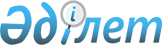 Об утверждении Правил предоставления отчетности ипотечными организациями
					
			Утративший силу
			
			
		
					Постановление Правления Агентства Республики Казахстан по регулированию и надзору финансового рынка и финансовых организаций от 25 февраля 2006 года № 43. Зарегистрировано в Министерстве юстиции Республики Казахстан 31 марта 2006 года № 4157. Утратило силу постановлением Правления Национального Банка Республики Казахстан от 24 сентября 2014 года № 178      Сноска. Утратило силу постановлением Правления Национального Банка РК от 24.09.2014 № 178 (вводится в действие с 01.07.2015).      В целях приведения нормативных правовых актов, регулирующих деятельность организаций, осуществляющих отдельные виды банковских операций, в соответствие с законодательством Республики Казахстан, Правление Агентства Республики Казахстан по регулированию и надзору финансового рынка и финансовых организаций (далее - Агентство) ПОСТАНОВЛЯЕТ:



      1. Утвердить прилагаемые Правила представления отчетности ипотечными организациями.



      2. Настоящее постановление вводится в действие с 1 февраля 2006 года.



      3. Со дня введения в действие настоящего постановления признать утратившими силу следующие нормативные правовые акты Республики Казахстан: 

      1) постановление Правления Агентства Республики Казахстан по регулированию и надзору финансового рынка и финансовых организаций от 27 ноября 2004 года N 332 "Об утверждении Правил представления отчетности кредитными товариществами и ипотечными компаниями" (зарегистрированное в Реестре государственной регистрации нормативных правовых актов под N 3336); 

      2) постановление Правления Агентства Республики Казахстан по регулированию и надзору финансового рынка и финансовых организаций от 28 мая 2005 года N 161 "О внесении дополнений и изменений в постановление Правления Агентства Республики Казахстан по регулированию и надзору финансового рынка и финансовых организаций от 27 ноября 2004 года N 332 "Об утверждении Правил представления отчетности кредитными товариществами и ипотечными компаниями" (зарегистрированное в Реестре государственной регистрации нормативных правовых актов под N 3707).



      4. Департаменту стратегии и анализа (Еденбаев Е.С.): 

      1) совместно с Юридическим департаментом (Байсынов М.Б.) принять меры к государственной регистрации в Министерстве юстиции Республики Казахстан настоящего постановления; 

      2) в десятидневный срок со дня государственной регистрации в Министерстве юстиции Республики Казахстан настоящего постановления довести его до сведения заинтересованных подразделений Агентства, Национального Банка Республики Казахстан, ипотечных организаций и объединения юридических лиц "Ассоциация финансистов Казахстана".



      5. Отделу международных отношений и связей с общественностью Агентства (Пернебаев Т.Ш.) обеспечить публикацию настоящего постановления в средствах массовой информации Республики Казахстан.



      6. Контроль за исполнением настоящего постановления возложить на заместителя Председателя Агентства Досмукаметова К.М.       Председатель Утверждены                

постановлением Правления        

Агентства Республики Казахстан     

по регулированию и надзору       

финансового рынка           

и финансовых организаций        

от 25 февраля 2006 года N 43       

Правила 

представления отчетности ипотечными организациями 

      Настоящие Правила разработаны в соответствии с Законом Республики Казахстан от 23 декабря 1995 года "Об ипотеке недвижимого имущества", Законом Республики Казахстан от 4 июля 2003 года "О государственном регулировании и надзоре финансового рынка и финансовых организаций" и устанавливают перечень, формы, сроки и порядок представления отчетности ипотечными организациями в Комитет по контролю и надзору финансового рынка и финансовых организаций Национального Банка Республики Казахстан (далее - уполномоченный орган).

      Сноска. Преамбула в редакции постановления Правления Национального Банка РК от 28.10.2011 № 170 (вводится в действие по истечении десяти календарных дней со дня его первого официального опубликования и распространяется на отношения, возникшие с 30.09.2011).



      1. Отчетность ипотечных организаций включает в себя:

      1) отчет об остатках на балансовых и внебалансовых счетах в соответствии с приложением 1 к Правилам;

      2) отчет о предоставленных займах в соответствии с приложением 2 к Правилам;

      3) отчет об обслуживании ипотечных займов в соответствии с приложением 3 к Правилам;

      4) отчет о структуре инвестиций в капитал юридических лиц в соответствии с приложением 4 к Правилам;

      5) отчет о ценных бумагах в соответствии с приложением 5 к Правилам;

      6) отчет о структуре операций «обратное РЕПО» и «Операция «РЕПО» в соответствии с приложением 6 к Правилам;

      7) отчет о структуре вкладов в банках второго уровня в соответствии с приложением 7 к Правилам;

      8) отчет об основных источниках привлеченных денег в соответствии с приложением 8 к Правилам;

      9) отчет о просроченной задолженности по займам в соответствии с приложением 9 к Правилам;

      10) отчет о сделках с лицами, связанными с ипотечной организацией особыми отношениями в соответствии с приложением 10 к Правилам;

      11) реестр лиц, связанных с ипотечной организацией особыми отношениями в соответствии с приложением 11 к Правилам.

      Сноска. Пункт 1 в редакции постановления Правления Национального Банка РК от 26.03.2012 № 121 (вводится в действие по истечении десяти календарных дней после дня его первого официального опубликования).



      2. Ипотечные организации представляют отчетность в уполномоченный орган ежемесячно, не позднее 18.00 часов времени города Астаны десятого рабочего дня, следующего за отчетным месяцем, согласно приложениям 1, 2, 3, 4, 5, 6, 7, 8, 9, 10 и 11 к Правилам.

      Сноска. Пункт 2 в редакции постановления Правления Национального Банка РК от 26.03.2012 № 121 (вводится в действие по истечении десяти календарных дней после дня его первого официального опубликования).



      3. Ипотечные организации представляют отчетность в уполномоченный орган на электронном носителе. 

      Сноска. Пункт 3 с изменением, внесенным постановлением Правления АФН РК от 03.09.2010 № 131 (вводится в действие по истечении четырнадцати календарных дней со дня его гос. регистрации в МЮ РК).

      4. Отчетность на электронном носителе представляется с использованием транспортной системы гарантированной доставки информации с криптографическими средствами защиты, обеспечивающей конфиденциальность и некорректируемость представляемых данных.

      Сноска. Пункт 4 в редакции постановления Правления АФН РК от 03.09.2010 № 131 (вводится в действие по истечении четырнадцати календарных дней со дня его гос. регистрации в МЮ РК).

      5. Данные отчетности указываются в национальной валюте - тенге. 

      6. Единица измерения, используемая при составлении отчетности, устанавливается в тысячах тенге. Сумма менее пятисот тенге, в отчете округляется до нуля, а сумма равная пятистам тенге и выше, округляется до тысячи тенге. 

      7. Исключен постановлением Правления АФН РК от 03.09.2010 № 131 (вводится в действие по истечении четырнадцати календарных дней со дня его гос. регистрации в МЮ РК).

      8. Отчетность на бумажном носителе по состоянию на отчетную дату подписывается первым руководителем ипотечной организации (на период его отсутствия – лицом, его замещающим), главным бухгалтером, заверяется печатью и хранится в ипотечной организации.

      По требованию уполномоченного органа ипотечная организация не позднее двух рабочих дней со дня получения запроса представляет отчетность по состоянию на определенную дату на бумажном носителе.

      Сноска. Пункт 8 в редакции постановления Правления АФН РК от 03.09.2010 № 131 (вводится в действие по истечении четырнадцати календарных дней со дня его гос. регистрации в МЮ РК).

      9. Идентичность данных, представляемых на электронном носителе, данным на бумажном носителе, обеспечивается первым руководителем ипотечной организации (на период его отсутствия – лицом, его замещающим) и главным бухгалтером.

      Сноска. Пункт 9 в редакции постановления Правления АФН РК от 03.09.2010 № 131 (вводится в действие по истечении четырнадцати календарных дней со дня его гос. регистрации в МЮ РК).

      9-1. В случае необходимости внесения изменений и (или) дополнений в отчетность, ипотечная организация в течение трех рабочих дней со дня представления отчетности представляет в уполномоченный орган письменное ходатайство с объяснением причин необходимости внесения изменений и (или) дополнений.

      При обнаружении неполной и (или) недостоверной информации в отчетности, представленной ипотечной организацией, уполномоченный орган уведомляет об этом ипотечную организацию. Ипотечная организация не позднее двух рабочих дней со дня уведомления уполномоченным органом представляет доработанную с учетом замечаний уполномоченного органа отчетность.

      Сноска. Правила дополнены пунктом 9-1 в соответствии с постановлением Правления АФН РК от 03.09.2010 № 131 (вводится в действие по истечении четырнадцати календарных дней со дня его гос. регистрации в МЮ РК).

      10. Вопросы, не урегулированные настоящими Правилами, разрешаются в порядке, установленном законодательством Республики Казахстан. 

Приложение 1              

к Правилам представления        

отчетности ипотечными         

организациями                   Сноска. Приложение 1 с изменениями, внесенными постановлениями Правления Агентства РК по регулированию и надзору финансового рынка и финансовых организаций от 27.10.2006 N 231 (вводится в действие по истечении 14 дней со дня гос. регистрации); от 24.12.2007 N 274 (вводится в действие по истечении 14 дней со дня гос. регистрации в МЮ РК); от 28.11.2008 N 205 (вводится в действие по истечении 14 дней со дня гос. регистрации в МЮ РК); от 29.04.2009 N 95; от 01.06.2010 № 74 (порядок введения в действие см. п. 2); от 03.09.2010 № 131 (вводится в действие по истечении четырнадцати календарных дней со дня его гос. регистрации в МЮ РК); от 11.03.2011 № 28 (вводится в действие с 01.07.2011); с изменениями, внесенными постановлением Правления Национального Банка РК от 28.10.2011 № 170 (вводится в действие по истечении десяти календарных дней со дня его первого официального опубликования и распространяется на отношения, возникшие с 30.09.2011). Отчет об остатках на балансовых и внебалансовых счетах

___________________________________________________

(полное наименование ипотечной организации)

по состоянию на "____" _____________ 20 __ года

      1. Отчет об остатках на балансовых счетах активов, обязательств и собственного капитала      Сноска. Таблица 1 в редакции постановления Правления Национального Банка РК от 28.10.2011 № 170 (вводится в действие по истечении десяти календарных дней со дня его первого официального опубликования и распространяется на отношения, возникшие с 30.09.2011).(в тысячах тенге)                        Пояснение по заполнению

      Отчет по балансовому счету № 1662 представляется в уполномоченный орган со дня введения в действие постановления Правления Национального Банка Республики Казахстан от 26 августа 2011 года № 109 "О внесении изменений и дополнений в постановление Правления Национального Банка Республики Казахстан от 31 января 2011 года № 3 "Об утверждении Типового плана счетов бухгалтерского учета в банках второго уровня, ипотечных организациях и акционерном обществе "Банк Развития Казахстана" (зарегистрированного в Реестре государственной регистрации нормативных правовых актов под № 7237).

      2. Отчет об остатках на балансовых счетах доходов и расходов                                                (в тысячах тенге) 

      3. Отчет об остатках на внебалансовых счетах условных и возможных требований и обязательств                                                 (в тысячах тенге) 

      4. Отчет об остатках на внебалансовых счетах меморандума                                                 (в тысячах тенге) Первый руководитель (на период его отсутствия – лицо, его

замещающее)

_____________________________________________________________________

            (фамилия, имя, при наличии - отчество) (подпись)

Главный бухгалтер ___________________________________________________

                   (фамилия, имя, при наличии - отчество) (подпись)

Исполнитель: ___________________________ _________ __________________

             (должность, фамилия и имя)  (подпись) (номер телефона)

Дата подписания отчета "_____" __________ 20_____ года.

Место для печати

Приложение 2        

к Правилам представления  

отчетности ипотечными    

организациями              Сноска. Приложение 2 в редакции постановлением Правления АФН РК от 24.12.2007 N 274 (вводится в действие по истечении 14 дней со дня гос. регистрации в МЮ РК); с изменением, внесенным постановлением Правления АФН РК от 03.09.2010 № 131 (вводится в действие по истечении четырнадцати календарных дней со дня его гос. регистрации в МЮ РК).                   Отчет о предоставленных займах 

                 _______________________________________________ 

                   (полное наименование ипотечной организации) 

                   по состоянию на "____" "_______" 200___года                                                   (в тысячах тенге)        Займы по типу залога:   Справочно: Средневзвешенная ставка вознагражденная по займам (в процентах) Первый руководитель (на период его отсутствия – лицо, его

замещающее)

_____________________________________________________________________

            (фамилия, имя, при наличии - отчество) (подпись)

Главный бухгалтер ___________________________________________________

                   (фамилия, имя, при наличии - отчество) (подпись)

Исполнитель: ___________________________ _________ __________________

             (должность, фамилия и имя)  (подпись) (номер телефона)

Дата подписания отчета "_____" __________ 20_____ года.

Место для печати

Приложение 3        

к правилам представления  

отчетности ипотечными    

организациями            Сноска. Приложение 3 с изменением, внесенным постановлением Правления АФН РК от 03.09.2010 № 131 (вводится в действие по истечении четырнадцати календарных дней со дня его гос. регистрации в МЮ РК).             Отчет об обслуживании ипотечных займов 

          ____________________________________________ 

          (полное наименование ипотечной организации) 

           по состоянию _____________________________                                           (в тысячах тенге) продолжение таблицы продолжение таблицы Первый руководитель (на период его отсутствия – лицо, его

замещающее)

_____________________________________________________________________

            (фамилия, имя, при наличии - отчество) (подпись)

Главный бухгалтер ___________________________________________________

                   (фамилия, имя, при наличии - отчество) (подпись)

Исполнитель: ___________________________ _________ __________________

             (должность, фамилия и имя)  (подпись) (номер телефона)

Дата подписания отчета "_____" __________ 20_____ года.

Место для печати

Приложение 4                

к Правилам представления          

отчетности ипотечными           

организациями                 Отчет о структуре инвестиций в капитал юридических лиц

___________________________________________________

(полное наименование ипотечной организации)

по состоянию на "____" _____________ 20 __ года      Сноска. Приложение 4 в редакции постановления Правления Национального Банка РК от 28.10.2011 № 170 (вводится в действие по истечении десяти календарных дней со дня его первого официального опубликования и распространяется на отношения, возникшие с 30.09.2011).      продолжение таблицыПервый руководитель (на период его отсутствия – лицо, его замещающее)

_________________________________________________________________

 (фамилия, имя, при наличии - отчество)               (подпись)Главный бухгалтер_________________________________________________

                (фамилия, имя, при наличии - отчество)   (подпись)Исполнитель: ___________________________ _________ ________________ 

             (должность, фамилия и имя)  (подпись) (номер телефона)Дата подписания отчета  "_____" __________ 20_____ года.Место для печати

Приложение 5             

к Правилам представления отчетности  

ипотечными организациями        Отчет о ценных бумагах

____________________________________________________

(наименование ипотечной организации)

по состоянию на "____" ____________ 20_ года      Сноска. Приложение 5 в редакции постановления Правления Национального Банка РК от 28.10.2011 № 170 (вводится в действие по истечении десяти календарных дней со дня его первого официального опубликования и распространяется на отношения, возникшие с 30.09.2011).продолжение таблицыпродолжение таблицыпродолжение таблицыпродолжение таблицы      Примечание:

      1 Номинальная стоимость заполняется по облигациям, покупная стоимость заполняется по акциям.

      В графе 3 указываются данные по видам ценных бумаг (виды государственных ценных бумаг - акции, облигации (за исключением ипотечных облигаций), ипотечные облигации).

      Графа 32 заполняется латинскими буквами.

      Если по ценным бумагам имеются ограничения на право собственности, то в графе 33 следует проставлять слово "да".Первый руководитель (на период его отсутствия – лицо, его замещающее)

___________________________________________________________________

    (фамилия, имя, при наличии - отчество)        (подпись)Главный бухгалтер _________________________________________________

                 (фамилия, имя, при наличии - отчество)   (подпись)Исполнитель: ___________________________ _________ ________________

             (должность, фамилия и имя) (подпись)  (номер телефона)Дата подписания отчета  "_____" __________ 20_____ года.Место для печати

Приложение 6               

к Правилам представления отчетности   

ипотечными организациями         Отчет о структуре операций "обратное РЕПО" и "Операция "РЕПО"

__________________________________________________

(наименование ипотечной организации)

по состоянию на "___" _________ 20__ года      Сноска. Приложение 6 в редакции постановления Правления Национального Банка РК от 28.10.2011 № 170 (вводится в действие по истечении десяти календарных дней со дня его первого официального опубликования и распространяется на отношения, возникшие с 30.09.2011).продолжение таблицыпродолжение таблицыПервый руководитель (на период его отсутствия – лицо, его замещающее)

___________________________________________________________________

(фамилия, имя, при наличии - отчество)              (подпись)

Главный бухгалтер _________________________________________________

                  (фамилия, имя, при наличии - отчество)  (подпись)

Исполнитель: ___________________________ _________ ________________

             (должность, фамилия и имя)  (подпись) (номер телефона)Дата подписания отчета "_____" __________ 20_____ года.Место для печати

Приложение 7                

к Правилам представления отчетности   

ипотечными организациями          Отчет о структуре вкладов в банках второго уровня

_________________________________________________

(наименование ипотечной организации)

по состоянию на "___" _________ 20_ года      Сноска. Приложение 7 в редакции постановления Правления Национального Банка РК от 28.10.2011 № 170 (вводится в действие по истечении десяти календарных дней со дня его первого официального опубликования и распространяется на отношения, возникшие с 30.09.2011).(в тысячах тенге)         продолжение таблицыПервый руководитель (на период его отсутствия – лицо, его замещающее) 

_________________________________________________________________

(фамилия, имя, при наличии - отчество)               (подпись)

Главный бухгалтер_________________________________________________

                 (фамилия, имя, при наличии - отчество)  (подпись)

Исполнитель: ___________________________ _________ ________________ 

              (должность, фамилия и имя) (подпись) (номер телефона)Дата подписания отчета "_____" __________ 20_____ года.Место для печати

Приложение 8                

к Правилам представления отчетности   

ипотечными организациями              Сноска. Правила дополнены приложением 8 в соответствии с постановлением Правления Агентства РК по регулированию и надзору фин. рынка и фин. организаций от 24.12.2007 N 274 (вводится в действие по истечении четырнадцати дней со дня гос. регистрации в МЮ РК); с изменением, внесенным постановлением Правления АФН РК от 03.09.2010 № 131 (вводится в действие по истечении четырнадцати календарных дней со дня его гос. регистрации в МЮ РК).            Отчет об основных источниках привлеченных денег 

                  ___________________________________________________ 

                      (полное наименование ипотечной организации) 

                      по состоянию на "____" "_______" 200___года                                                          (в тысячах тенге)   Пояснения по заполнению 

Отчета об основных источниках привлеченных денег       При заполнении Отчета об основных источниках привлеченных денег, ипотечные организации раскрывают десять крупнейших кредиторов организации - физических и юридических лиц (крупнейшими кредиторами организации являются организации, предоставившие наибольший размер кредита по сравнению с остальными, в порядке убывания). При этом, если у ипотечной организации имеются обязательства перед юридическим лицом, которое входит в число десяти крупнейших кредиторов ипотечной организации и обязательства перед крупными акционерами/дочерними организациями данного лица, необходимо также указывать сведения по крупным акционерам/дочерним организациям в соответствующих подпунктах. В случае если у ипотечной организации имеются обязательства перед юридическим лицом и его крупными акционерами/дочерними организациями, которые в совокупности входят в число десяти крупнейших кредиторов ипотечной организации необходимо указывать сведения по данному лицу и его крупным акционерам/дочерним организациям. Первый руководитель (на период его отсутствия – лицо, его

замещающее)

_____________________________________________________________________

            (фамилия, имя, при наличии - отчество) (подпись)

Главный бухгалтер ___________________________________________________

                   (фамилия, имя, при наличии - отчество) (подпись)

Исполнитель: ___________________________ _________ __________________

             (должность, фамилия и имя)  (подпись) (номер телефона)

Дата подписания отчета "_____" __________ 20_____ года.

Место для печати

Приложение 9               

к Правилам представления отчетности   

ипотечными организациями              Сноска. Правила дополнены приложением 9 в соответствии с постановлением Правления Агентства РК по регулированию и надзору фин. рынка и фин. организаций от 24.12.2007 N 274 (вводится в действие по истечении четырнадцати дней со дня гос. регистрации в МЮ РК); с изменением, внесенным постановлением Правления АФН РК от 03.09.2010 № 131 (вводится в действие по истечении четырнадцати календарных дней со дня его гос. регистрации в МЮ РК).          Отчет о просроченной задолженности по займам 

                  ____________________________________________________ 

                       (полное наименование ипотечной организации) 

                                    на _______________                                                          (в тысячах тенге) Первый руководитель (на период его отсутствия – лицо, его

замещающее)

_____________________________________________________________________

            (фамилия, имя, при наличии - отчество) (подпись)

Главный бухгалтер ___________________________________________________

                   (фамилия, имя, при наличии - отчество) (подпись)

Исполнитель: ___________________________ _________ __________________

             (должность, фамилия и имя)  (подпись) (номер телефона)

Дата подписания отчета "_____" __________ 20_____ года.

Место для печати

Приложение 10         

к постановлению Правления   

Агентства Республики     

Казахстан по регулированию и 

надзору финансового рынка и  

финансовых организаций     

от 25 февраля 2006 года № 43       Сноска. Правила дополнены приложением 10 в соответствии с постановлением Правления Национального Банка РК от 26.03.2012 № 121 (вводится в действие по истечении десяти календарных дней после дня его первого официального опубликования). 

Отчет о сделках с лицами, связанными с ипотечной организацией

особыми отношениями

_________________________________________

(полное наименование ипотечной организации)

по состоянию на «____» ______ 20__ года      продолжение таблицы:      продолжение таблицы:

      Общая сумма сделок ипотечной организации с лицами, связанными особыми отношениями с ней, суммы которых по каждому виду операций ипотечной организации с лицом, связанным особыми отношениями с ней, не превышает 0,001 процент в совокупности от размера собственного капитала ипотечной организации, рассчитываемого в соответствии с постановлением Правления Агентства Республики Казахстан по регулированию и надзору финансового рынка и финансовых организаций от 25 февраля 2006 года № 48 «Об утверждении Инструкции о нормативных значениях, методике расчетов пруденциальных нормативов для ипотечных организаций, дочерних организаций национального управляющего холдинга в сфере агропромышленного комплекса, а также форм и сроков представления отчетности об их выполнении» (зарегистрированным в Реестре государственной регистрации нормативных правовых актов под № 4158) по состоянию на «__» _____ 20__ года, составляет ________ тысяч тенге.



      Общая сумма займов клиентов ипотечной организации, застрахованных у страховой (перестраховочной) организации, являющейся лицом, связанным особыми отношениями с ипотечной организацией, по состоянию на отчетную дату составляет _________ тысяч тенге.



      Ипотечная организация подтверждает, что в отчетном периоде льготные условия лицам, связанным особыми отношениями с ипотечной организацией, не предоставлялись и других сделок с лицами, связанными особыми отношениями с ипотечной организацией, кроме указанных в настоящей Информации, ипотечной организацией не осуществлялось.Первый руководитель (на период его отсутствия – лицо, его

замещающее) _________________________________________________________

                (фамилия, имя, при наличии - отчество) (подпись)

Главный бухгалтер ___________________________________________________

                   (фамилия, имя, при наличии - отчество) (подпись)

Исполнитель: ___________________________ _________ __________________

              (должность, фамилия и имя) (подпись)  (номер телефона)

Дата подписания отчета «_____» __________ 20_____ года.

Место для печати

      Указания по заполнению таблицы:



      1) в таблице указываются сведения обо всех сделках ипотечной организации с лицами, связанными особыми отношениями с ней, сумма которых по каждому виду операций ипотечной организации с лицом, связанным особыми отношениями с ней, превышает 0,001 процент в совокупности от размера собственного капитала ипотечной организации, рассчитываемого в соответствии с постановлением Правления Агентства Республики Казахстан по регулированию и надзору финансового рынка и финансовых организаций от 25 февраля 2006 года № 48 «Об утверждении Инструкции о нормативных значениях, методике расчетов пруденциальных нормативов для ипотечных организаций, дочерних организаций национального управляющего холдинга в сфере агропромышленного комплекса, а также форм и сроков представления отчетности об их выполнении» (зарегистрированным в Реестре государственной регистрации нормативных правовых актов под № 4158) по состоянию на соответствующую отчетную дату, в том числе о сделках, указанных в таблице (но, не ограничиваясь ими);



      2) если условия сделки не предполагают наличие обеспечения, выплату вознаграждения или начисление провизий, то графы 12, 13, 14, 15, 16, 17, 18, 22, 23 не подлежат заполнению;



      3) в графе 2 для физического лица фамилия, имя указывается обязательно, при наличии отчество;



      4) в графе 15 качество обеспечения в баллах оценивается в соответствии с Правилами классификации активов, условных обязательств и создания провизий (резервов) против них, утвержденными постановлением Правления Агентства Республики Казахстан по регулированию и надзору финансового рынка и финансовых организаций от 25 декабря 2006 года № 296 (зарегистрированным в Реестре государственной регистрации нормативных правовых актов под № 4580);



      5) в графе 25 указывается сумма начисленного дохода/ расхода, накопленного с начала текущего года;



      6) по строке «22. Страховые премии (взносы), оплаченные ипотечной организацией по договорам страхования, заключенным со страховой (перестраховочной) организацией, являющейся лицом, связанным особыми отношениями с ипотечной организацией» в графе 9 указывается страховая сумма по договору страхования.

Приложение 11         

к постановлению Правления   

Агентства Республики     

Казахстан по регулированию и 

надзору финансового рынка и  

финансовых организаций     

от 25 февраля 2006 года № 43       Сноска. Правила дополнены приложением 11 в соответствии с постановлением Правления Национального Банка РК от 26.03.2012 № 121 (вводится в действие по истечении десяти календарных дней после дня его первого официального опубликования). 

Реестр лиц, связанных с ипотечной

организацией особыми отношениями

__________________________________________

(полное наименование ипотечной организации)

по состоянию на «____» ______ 20__ годаПервый руководитель (на период его отсутствия – лицо, его

замещающее) _________________________________________________________

                  (фамилия, имя, при наличии - отчество) (подпись)

Главный бухгалтер ___________________________________________________

                   (фамилия, имя, при наличии - отчество) (подпись)

Исполнитель: ___________________________ _________ __________________

             (должность, фамилия и имя)  (подпись)  (номер телефона)

Дата подписания отчета «_____» __________ 20_____ года.Место для печати
					© 2012. РГП на ПХВ «Институт законодательства и правовой информации Республики Казахстан» Министерства юстиции Республики Казахстан
				№№

счетовНаименования классов, групп счетов, балансовых счетов и субсчетов к нимСуммаI класс - AКТИВЫ1000Деньги1001   Наличность в кассе1002   Банкноты и монеты в пути1003   Наличность в обменных пунктах1004   Наличность в вечерней кассе 1005   Наличность в банкоматах и электронных терминалах1006   Деньги в дорожных чеках в пути1007   Монеты, изготовленные из драгоценных металлов, в кассе1008   Деньги в дорожных чеках1009   Коллекционные монеты, изготовленные из недрагоценных металлов, в кассе1010  Аффинированные драгоценные металлы1011   Аффинированные драгоценные металлы1012   Аффинированные драгоценные металлы в пути1013   Аффинированные драгоценные металлы, размещенные на металлических счетах1050Корреспондентские счета1051   Корреспондентский счет в Национальном Банке Республики Казахстан1052   Корреспондентские счета в других банках1053  Текущие счета ипотечных организаций в банках1054   Резервы (провизии) на покрытие убытков по корреспондентским счетам в

  других банках и текущим счетам ипотечных организаций1100Требования к Национальному Банку Республики Казахстан1101   Вклады в Национальном Банке Республики Казахстан (на одну ночь)1102   Вклады до востребования в Национальном Банке Республики Казахстан1103   Срочные вклады в Национальном Банке Республики Казахстан1104   Обязательные резервы в Национальном Банке Республики Казахстан1105   Дисконт по вкладам, размещенным в Национальном Банке Республики Казахстан1106   Премия по вкладам, размещенным в Национальном Банке Республики Казахстан1150Банкноты национальной валюты до выпуска в обращение1150  Банкноты национальной валюты до выпуска в обращение1200Ценные бумаги, учитываемые по справедливой стоимости через прибыль или

убыток1201   Ценные бумаги, учитываемые по справедливой стоимости через прибыль или

  убыток1202   Просроченная задолженность по ценным бумагам, учитываемым по справедливой

  стоимости через прибыль или убыток1205   Дисконт по приобретенным ценным бумагам, учитываемым по справедливой

  стоимости через прибыль или убыток1206   Премия по приобретенным ценным бумагам, учитываемым по справедливой

  стоимости через прибыль или убыток1208   Счет положительной корректировки справедливой стоимости ценных бумаг,

  учитываемых по справедливой стоимости через прибыль или убыток1209   Счет отрицательной корректировки справедливой стоимости ценных бумаг,

  учитываемых по справедливой стоимости через прибыль или убыток1250Вклады, размещенные в других банках1251   Вклады, размещенные в других банках (на одну ночь)1252   Вклады до востребования, размещенные в других банках1253   Краткосрочные вклады, размещенные в других банках (до одного месяца)1254   Краткосрочные вклады, размещенные в других банках (до одного года)1255   Долгосрочные вклады, размещенные в других банках1256   Условные вклады, размещенные в других банках1257   Просроченная задолженность других банков по вкладам1259   Резервы (провизии) по вкладам, размещенным в других банках1260   Счет положительной корректировки стоимости срочного вклада, размещенного

  в других банках1261   Счет отрицательной корректировки стоимости срочного вклада, размещенного

  в других банках1262   Счет положительной корректировки стоимости условного вклада, размещенного

  в других банках1263   Счет отрицательной корректировки стоимости условного вклада, размещенного

  в других банках1264   Вклад, являющийся обеспечением обязательств банка, ипотечной организации

  и акционерного общества "Банк Развития Казахстана"1265   Дисконт по вкладам, размещенным в других банках1266   Премия по вкладам, размещенным в других банках1267   Счет хранения денег, переданных в качестве обеспечения (заклад, задаток)

  обязательств банка и ипотечной организации1300Займы, предоставленные другим банкам1301   Займы овердрафт по корреспондентским счетам других банков1302   Краткосрочные займы, предоставленные другим банкам1303   Займы овернайт, предоставленные другим банкам1304   Долгосрочные займы, предоставленные другим банкам1305   Финансовый лизинг другим банкам1306   Просроченная задолженность других банков по займам1309   Просроченная задолженность других банков по финансовому лизингу1310   Счет положительной корректировки стоимости займа, предоставленного другим

  банкам1311   Счет отрицательной корректировки стоимости займа, предоставленного другим

  банкам1312   Дисконт по займам, предоставленным другим банкам1313   Премия по займам, предоставленным другим банкам1319   Резервы (провизии) по займам и финансовому лизингу, предоставленным

  другим банкам1320Займы и финансовый лизинг, предоставленные организациям, осуществляющим

отдельные виды банковских операций1321   Займы овердрафт, предоставленные организациям, осуществляющим отдельные

  виды банковских операций1322   Краткосрочные займы, предоставленные организациям, осуществляющим

  отдельные виды банковских операций 1323   Долгосрочные займы, предоставленные организациям, осуществляющим отдельные

  виды банковских операций1324   Счет положительной корректировки стоимости займа, предоставленного

  организациям, осуществляющим отдельные виды банковских операций1325   Счет отрицательной корректировки стоимости займа, предоставленного

  организациям, осуществляющим отдельные виды банковских операций1326   Финансовый лизинг организациям, осуществляющим отдельные виды банковских

  операций1327   Просроченная задолженность по займам, предоставленным организациям,

  осуществляющим отдельные виды банковских операций1328   Просроченная задолженность по финансовому лизингу предоставленному

  организациям, осуществляющим отдельные виды банковских операций1329   Резервы (провизии) по займам и финансовому лизингу, предоставленным

  организациям, осуществляющим отдельные виды банковских операций1330   Дисконт по займам, предоставленным организациям, осуществляющим отдельные

  виды банковских операций1331   Премия по займам, предоставленным организациям, осуществляющим отдельные

  виды банковских операций1350Расчеты с филиалами1351   Расчеты с головным офисом1352   Расчеты с местными филиалами1353   Расчеты с зарубежными филиалами1400Требования к клиентам1401   Займы овердрафт, предоставленные клиентам1405   Учтенные векселя клиентов1406   Вознаграждение, начисленное предыдущими векселедержателями по учтенным

  векселям клиентов1407   Факторинг клиентам1409   Просроченная задолженность клиентов по факторингу1411   Краткосрочные займы, предоставленные клиентам1417   Долгосрочные займы, предоставленные клиентам1420   Финансовый лизинг клиентам1421   Просроченная задолженность клиентов по финансовому лизингу1422   Форфейтинг клиентам1423   Просроченная задолженность клиентов по форфейтингу1424   Просроченная задолженность клиентов по займам1425   Опротестованные векселя клиентов1428   Резервы (провизии) по займам и финансовому лизингу, предоставленным

  клиентам1429   Прочие займы, предоставленные клиентам1430   Счет положительной корректировки стоимости займа, предоставленного

  клиентам1431   Счет отрицательной корректировки стоимости займа, предоставленного

  клиентам1432   Дисконт по учтенным векселям1433   Премия по учтенным векселям1434   Дисконт по займам, предоставленным клиентам1435   Премия по займам, предоставленным клиентам1445   Финансовые активы, переданные в доверительное управление1450Ценные бумаги, имеющиеся в наличии для продажи1451  Резервы (провизии) на покрытие убытков по ценным бумагам, имеющимся

  в наличии для продажи1452   Ценные бумаги, имеющиеся в наличии для продажи1453   Дисконт по приобретенным ценным бумагам, имеющимся в наличии для продажи1454   Премия по приобретенным ценным бумагам, имеющимся в наличии для продажи1456   Счет положительной корректировки справедливой стоимости ценных бумаг,

  имеющихся в наличии для продажи1457   Счет отрицательной корректировки справедливой стоимости ценных бумаг,

  имеющихся в наличии для продажи 1459  Просроченная задолженность по ценным бумагам, имеющимся в наличии для

  продажи1460Операции "обратное РЕПО" с ценными бумагами1461  Операции "обратное РЕПО" с ценными бумагами1462  Просроченная задолженность по операциям "обратное РЕПО" с ценными бумагами1463  Резервы (провизии) на покрытие убытков по операциям "обратное РЕПО" с

  ценными бумагами1470Инвестиции в капитал и субординированный долг1471   Инвестиции в дочерние организации1472   Инвестиции в ассоциированные организации1475   Инвестиции в субординированный долг1476   Прочие инвестиции1477  Резервы (провизии) на покрытие убытков по инвестициям в дочерние

  и ассоциированные организации1480Ценные бумаги, удерживаемые до погашения1481   Ценные бумаги, удерживаемые до погашения1482   Дисконт по приобретенным ценным бумагам, удерживаемым до погашения1483   Премия по приобретенным ценным бумагам, удерживаемым до погашения1485  Просроченная задолженность по ценным бумагам, удерживаемым до погашения1486  Резервы (провизии) на покрытие убытков по ценным бумагам, удерживаемым

до погашения1490  Прочие долговые инструменты в категории "займы и дебиторская

  задолженность"1491  Прочие долговые инструменты в категории "займы и дебиторская

  задолженность"1492  Дисконт по прочим долговым инструментам в категории "займы и дебиторская

  задолженность"1493  Премия по прочим долговым инструментам в категории "займы и дебиторская

  задолженность"1494  Просроченная задолженность по прочим долговым инструментам в категории

  "займы и дебиторская задолженность"1495  Резервы (провизии) на покрытие убытков по прочим долговым инструментам в

  категории "займы и дебиторская задолженность"1550Расчеты по платежам1551   Расчеты с другими банками1552 Расчеты с клиентами1600Товарно-материальные запасы1601   Неаффинированные драгоценные металлы1602   Прочие товарно-материальные запасы1603   Монеты, изготовленные из драгоценных металлов, на складе1604   Коллекционные монеты, изготовленные из недрагоценных металлов, на складе1610Долгосрочные активы, предназначенные для продажи1610  Долгосрочные активы, предназначенные для продажи1650,

1690Основные средства и нематериальные активы1651  Строящиеся (устанавливаемые) основные средства 1652   Земля, здания и сооружения1653   Компьютерное оборудование1654   Прочие основные средства1655   Основные средства, принятые в финансовый лизинг1656   Основные средства, предназначенные для сдачи в аренду1657   Капитальные затраты по арендованным зданиям1658   Транспортные средства1659   Нематериальные активы1660   Создаваемые (разрабатываемые) нематериальные активы1661   Гудвилл1662  Инвестиционное имущество1692   Начисленная амортизация по зданиям и сооружениям1693   Начисленная амортизация по компьютерному оборудованию1694   Начисленная амортизация по прочим основным средствам1695   Начисленная амортизация по основным средствам, полученным по финансовому

  лизингу1696   Начисленная амортизация по основным средствам, предназначенным для сдачи

  в аренду1697   Начисленная амортизация по капитальным затратам по арендованным зданиям1698   Начисленная амортизация по транспортным средствам1699   Начисленная амортизация по нематериальным активам1700Начисленные доходы, связанные с получением вознаграждения1705   Начисленные доходы по корреспондентским счетам1710   Начисленные доходы по вкладам, размещенным в  Национальном Банке

  Республики Казахстан1725   Начисленные доходы по вкладам, размещенным в других банках1726   Просроченное вознаграждение по вкладам, размещенным в других банках1727   Начисленные доходы по аффинированным драгоценным металлам, размещенным

  на металлических счетах1728   Начисленные доходы по вкладу, являющемуся обеспечением обязательств

  банка, ипотечной организации и акционерного общества "Банк Развития

  Казахстана"1730   Начисленные доходы по займам и финансовому лизингу, предоставленным

  другим банкам1731   Просроченное вознаграждение по займам и финансовому лизингу,

  предоставленным другим банкам1733   Начисленные доходы по займам и финансовому лизингу, предоставленным

  организациям, осуществляющим отдельные виды банковских операций1734   Просроченное вознаграждение по займам и финансовому лизингу,

  предоставленным организациям, осуществляющим отдельные виды банковских

  операций 1735   Начисленные доходы по расчетам между головным офисом и его филиалами1740   Начисленные доходы по займам и финансовому лизингу, предоставленным

  клиентам 1741   Просроченное вознаграждение по займам и финансовому лизингу,

  предоставленным клиентам 1744   Начисленные доходы по ценным бумагам, учитываемым по справедливой

  стоимости через прибыль или убыток 1745   Начисленные доходы по ценным бумагам, удерживаемым до погашения1746   Начисленные доходы по ценным бумагам, имеющимся в наличии для продажи1747   Начисленные доходы по инвестициям в капитал и субординированный долг1748   Начисленные доходы по операциям "обратное РЕПО" с ценными бумагами1749   Прочее просроченное вознаграждение1750  Просроченное вознаграждение по ценным бумагам1752   Начисленные доходы по учтенным векселям1753   Начисленные доходы по операциям с производными финансовыми инструментами1755   Начисленные доходы по финансовым активам, переданным в доверительное

  управление 1756   Начисленные доходы по прочим операциям1757  Начисленные доходы по прочим долговым инструментам в категории "займы и

  дебиторская задолженность"1790Предоплата вознаграждения и расходов1792   Предоплата вознаграждения по полученным займам и вкладам1793   Расходы будущих периодов1799   Прочие предоплаты1810Начисленные комиссионные доходы1811   Начисленные комиссионные доходы за услуги по переводным операциям1813   Начисленные комиссионные доходы за услуги по купле-продаже ценных бумаг1814   Начисленные комиссионные доходы за услуги по купле-продаже иностранной

  валюты1815  Начисленные комиссионные доходы за услуги по доверительным операциям1816   Начисленные комиссионные доходы за услуги по операциям с гарантиями1818   Начисленные прочие комиссионные доходы1820   Начисленные комиссионные доходы за акцепт платежных документов1821   Начисленные комиссионные доходы за услуги по кассовым операциям1822   Начисленные комиссионные доходы по документарным расчетам1823   Начисленные комиссионные доходы за услуги по форфейтинговым операциям1824   Начисленные комиссионные доходы за услуги по факторинговым операциям1825   Начисленные комиссионные доходы за услуги по инкассации1826   Начисленные комиссионные доходы за услуги по купле-продаже аффинированных

  драгоценных металлов1827   Начисленные комиссионные доходы за услуги по сейфовым операциям1830Просроченные комиссионные доходы1831   Просроченные комиссионные доходы за услуги по переводным операциям1833   Просроченные комиссионные доходы за услуги по купле-продаже ценных бумаг1834   Просроченные комиссионные доходы за услуги по купле-продаже иностранной

  валюты1835   Просроченные комиссионные доходы за услуги по доверительным операциям1836   Просроченные комиссионные доходы за услуги по выданным гарантиям1838   Просроченные прочие комиссионные доходы1840   Просроченные комиссионные доходы за акцепт платежных документов1841   Просроченные комиссионные доходы за услуги по кассовым операциям1842   Просроченные комиссионные доходы по документарным расчетам1843   Просроченные комиссионные доходы за услуги по форфейтинговым операциям1844   Просроченные комиссионные доходы за услуги по факторинговым операциям1850Прочие дебиторы1851   Расчеты по налогам и другим обязательным платежам в бюджет1852   Расчеты с профессиональными участниками рынка ценных бумаг1853   Расчеты с акционерами (по дивидендам)1854   Расчеты с работниками1855   Дебиторы по документарным расчетам1856   Дебиторы по капитальным вложениям1857   Отложенные налоговые активы1858   Короткая валютная позиция по иностранной валюте1859   Контрстоимость иностранной валюты в тенге (длинной валютной позиции)1860   Прочие дебиторы по банковской деятельности1861   Дебиторы по гарантиям1864   Требования к клиенту за акцептованные векселя1867   Прочие дебиторы по неосновной деятельности1870   Прочие транзитные счета1873   Короткая позиция по аффинированным драгоценным металлам1874   Контрстоимость аффинированных драгоценных металлов в тенге (длинной

  позиции по аффинированным драгоценным металлам)1876   Резервы (провизии) на покрытие убытков от прочей банковской деятельности1877   Резервы (провизии) на покрытие убытков по дебиторской задолженности,

  связанной с банковской деятельностью1878   Резервы (провизии) на покрытие убытков по дебиторской задолженности,

  связанной с неосновной деятельностью1879   Начисленная неустойка (штраф, пеня) 1880Секьюритизируемые активы1880  Секьюритизируемые активы1890Требования по операциям с производными финансовыми инструментами и

дилинговым операциям1891   Требования по операциям фьючерс1892   Требования по операциям форвард1893   Требования по опционным операциям1894   Требования по операциям спот1895   Требования по операциям своп1899   Требования по операциям с прочими производными финансовыми инструментамиИтого Актив:№№

счетовНаименования классов, групп счетов, балансовых счетов и субсчетов к нимСуммаII класс - ОБЯЗАТЕЛЬСТВА2030Займы, полученные от Правительства Республики Казахстан, местных

исполнительных органов Республики Казахстан и национального управляющего

холдинга2034   Краткосрочные займы, полученные от Правительства Республики Казахстан

  и местных исполнительных органов Республики Казахстан 2035   Счет положительной корректировки стоимости займа, полученного от

  Правительства Республики Казахстан и местных исполнительных органов

  Республики Казахстан2036   Долгосрочные займы, полученные от Правительства Республики Казахстан,

  местных исполнительных органов Республики Казахстан и национального

  управляющего холдинга2037   Счет отрицательной корректировки стоимости займа, полученного от

  Правительства Республики Казахстан и местных исполнительных органов

  Республики Казахстан2038   Просроченная задолженность по займам, полученным от Правительства

  Республики Казахстан и местных исполнительных органов Республики

  Казахстан 2040Займы, полученные от международных финансовых организаций2041  Дисконт по займам, полученным от международных финансовых организаций2042  Премия по займам, полученным от международных финансовых организаций2044   Краткосрочные займы, полученные от международных финансовых организаций2045   Счет положительной корректировки стоимости займа, полученного от

  международных финансовых организаций2046   Долгосрочные займы, полученные от международных финансовых организаций2047   Счет отрицательной корректировки стоимости займа, полученного от

  международных финансовых организаций2048  Просроченная задолженность по займам, полученным от международных

  финансовых организаций2050Займы, полученные от других банков и организаций, осуществляющих отдельные

виды банковских операций2051   Займы, полученные от Национального Банка Республики Казахстан2052   Займы, полученные от иностранных центральных банков2054   Краткосрочные займы, полученные от других банков2055   Счет положительной корректировки стоимости займа, полученного от других

  банков и организаций, осуществляющих отдельные виды банковских операций2056   Долгосрочные займы, полученные от других банков2057   Финансовый лизинг, полученный от других банков2058   Просроченная задолженность по займам и финансовому лизингу, полученным

  от других банков2059   Просроченная задолженность по займам и финансовому лизингу, полученным

  от Национального Банка Республики Казахстан2064   Краткосрочные займы, полученные от организаций, осуществляющих отдельные

  виды банковских операций2065   Счет отрицательной корректировки стоимости займа, полученного от других

  банков и организаций, осуществляющих отдельные виды банковских операций2066   Долгосрочные займы, полученные от организаций, осуществляющих отдельные

  виды банковских операций2067   Финансовый лизинг, полученный от организаций, осуществляющих отдельные

  виды банковских операций2068   Просроченная задолженность по займам и финансовому лизингу, полученным

  от организаций, осуществляющих отдельные виды банковских операций2069   Премия по полученным займам2070   Дисконт по полученным займам2110Займы овернайт2111   Займы овернайт, полученные от Национального Банка Республики Казахстан2112   Займы овернайт, полученные от иностранных центральных банков2113   Займы овернайт, полученные от других банков2120Срочные вклады2126  Срочные вклады других банков в аффинированных драгоценных металлах2150Расчеты с филиалами2151   Расчеты с головным офисом2152   Расчеты с местными филиалами2153   Расчеты с зарубежными филиалами2200Обязательства перед клиентами2216   Срочные вклады клиентов в аффинированных драгоценных металлах2231  Просроченная задолженность по вкладам дочерних организаций специального

  назначения2255Операции "РЕПО" с ценными бумагами2255  Операции "РЕПО" с ценными бумагами2300Выпущенные в обращение ценные бумаги2301   Выпущенные в обращение облигации2303   Выпущенные в обращение прочие ценные бумаги2304   Премия по выпущенным в обращение ценным бумагам2305   Дисконт по выпущенным в обращение ценным бумагам2306   Выкупленные облигации2400Субординированные долги2401   Субординированный долг со сроком погашения менее пяти лет2402   Субординированный долг со сроком погашения более пяти лет2403   Премия по выпущенным в обращение субординированным облигациям2404   Дисконт по выпущенным в обращение субординированным облигациям2405   Выкупленные субординированные облигации2406   Субординированные облигации2451  Бессрочные финансовые инструменты2550Расчеты по платежам2551   Расчеты с другими банками2552   Расчеты с клиентами2700Начисленные расходы, связанные с выплатой вознаграждения2703   Начисленные расходы по займам, полученным от Правительства Республики

  Казахстан, местных исполнительных органов Республики Казахстан

 и национального управляющего холдинга2704   Начисленные расходы по займам, полученным от международных финансовых

  организаций2705   Начисленные расходы по займам и финансовому лизингу, полученным от других

  банков2706   Начисленные расходы по займам и финансовому лизингу, полученным от

  организаций, осуществляющих отдельные виды банковских операций2707  Начисленные расходы, связанные с выплатой вознаграждения на сумму денег,

  принятых в качестве обеспечения (заклад, задаток) обязательств клиентов2711   Hачисленные расходы по займам овернайт других банков2715   Начисленные расходы по расчетам между головным офисом и его филиалами2725   Начисленные расходы по операциям "РЕПО" с ценными бумагами2727   Начисленные расходы по операциям с производными финансовыми инструментами2730   Начисленные расходы по выпущенным в обращение ценным бумагам2731   Начисленные расходы по прочим операциям2740   Начисленные расходы по субординированному долгу2741   Просроченное вознаграждение по полученным займам и финансовому лизингу2744   Просроченное вознаграждение по выпущенным в обращение ценным бумагам2745   Начисленные расходы по полученному финансовому лизингу2749   Прочее просроченное вознаграждение2755   Начисленные расходы по финансовым активам, принятым в доверительное

  управление2756   Начисленные расходы по субординированным облигациям2757   Начисленные расходы по бессрочным финансовым инструментам2770Начисленные расходы по административно-хозяйственной деятельности2770  Начисленные расходы по административно-хозяйственной деятельности2790Предоплата вознаграждения и доходов2792   Предоплата вознаграждения по предоставленным займам2793   Предоплата вознаграждения по размещенным вкладам2794   Доходы будущих периодов2799   Прочие предоплаты2810Начисленные комиссионные расходы2811   Начисленные комиссионные расходы по услугам по переводным операциям2813   Начисленные комиссионные расходы по услугам по купле-продаже ценных бумаг2814   Начисленные комиссионные расходы по услугам по купле-продаже иностранной

  валюты2815   Начисленные комиссионные расходы по услугам по доверительным операциям2816   Начисленные комиссионные расходы по услугам по полученным гарантиям2818   Начисленные прочие комиссионные расходы2820  Начисленные комиссионные расходы по аудиту и консультационным услугам2830Просроченные комиссионные расходы2831   Просроченные комиссионные расходы по услугам по переводным операциям2833   Просроченные комиссионные расходы по услугам по купле-продаже ценных

  бумаг2834   Просроченные комиссионные расходы по услугам по купле-продаже иностранной

  валюты2835   Просроченные комиссионные расходы по услугам по доверительным операциям2836  Просроченные комиссионные расходы по услугам по полученным гарантиям2838   Просроченные прочие комиссионные расходы2850Прочие кредиторы2851   Расчеты по налогам и другим обязательным платежам в бюджет2852   Расчеты с профессиональными участниками рынка ценных бумаг2853   Расчеты с акционерами (по дивидендам)2854   Расчеты с работниками2855   Кредиторы по документарным расчетам2856   Кредиторы по капитальным вложениям2857   Отложенные налоговые обязательства2858   Длинная валютная позиция по иностранной валюте2859   Контрстоимость иностранной валюты в тенге (короткой валютной позиции)2860   Прочие кредиторы по банковской деятельности2861   Резерв на отпускные выплаты2863   Обязательства по привилегированным акциям2864   Обязательства по акцептам2867   Прочие кредиторы по неосновной деятельности2868   Оценочные обязательства2869   Выданные гарантии2870   Прочие транзитные счета2872   Длинная позиция по аффинированным драгоценным металлам2873   Контрстоимость аффинированных драгоценных металлов в тенге (короткой

  позиции по аффинированным драгоценным металлам)2875   Резервы (провизии) на покрытие убытков по условным обязательствам2880Обязательства по секьюритизируемым активам2880  Обязательства по секьюритизируемым активам2890Обязательства по операциям с производными финансовыми инструментами

и дилинговым операциям2891   Обязательства по операциям фьючерс2892   Обязательства по операциям форвард2893   Обязательства по опционным операциям2894   Обязательства по операциям спот2895  Обязательства по операциям своп2899  Обязательства по операциям с прочими производными финансовыми

  инструментамиИтого ОбязательстваIII класс - СОБСТВЕННЫЙ КАПИТАЛ3000Уставный капитал3001   Уставный капитал - простые акции3003   Выкупленные простые акции3025   Уставный капитал - привилегированные акции3027   Выкупленные привилегированные акции3100Дополнительный капитал3101  Дополнительный оплаченный капитал3200Резервы (провизии) на общебанковские риски3200  Резервы (провизии) на общебанковские риски3300Счет корректировки резервов (провизий)3301  Счет корректировки резервов (провизий) на покрытие убытков по

  корреспондентским счетам в других банках и текущим счетам ипотечных

  организаций3302  Счет корректировки резервов (провизий) по вкладам, размещенным в других

  банках3303  Счет корректировки резервов (провизий) по займам и финансовому лизингу,

  предоставленным другим банкам3304  Счет корректировки резервов (провизий) по займам и финансовому лизингу,

  предоставленным организациям, осуществляющим отдельные виды банковских

  операций3305  Счет корректировки резервов (провизий) по займам и финансовому лизингу,

  предоставленным клиентам3306  Счет корректировки резервов (провизий) на покрытие убытков по ценным

  бумагам, имеющимся в наличии для продажи3307  Счет корректировки резервов (провизий) на покрытие убытков по операциям

  "Обратное РЕПО" с ценными бумагами3308  Счет корректировки резервов (провизий) на покрытие убытков по инвестициям

  в дочерние и ассоциированные организации3309  Счет корректировки резервов (провизий) на покрытие убытков по ценным

  бумагам, удерживаемым до погашения3310  Счет корректировки резервов (провизий) на покрытие убытков по прочим

  долговым инструментам в категории "займы и дебиторская задолженность"3311  Счет корректировки резервов (провизий) на покрытие убытков от прочей

  банковской деятельности3312  Счет корректировки резервов (провизий) на покрытие убытков по дебиторской

  задолженности, связанной с банковской деятельностью3313  Счет корректировки резервов (провизий) на покрытие убытков по дебиторской

  задолженности, связанной с неосновной деятельностью3314  Счет корректировки ценных бумаг, учитываемых по справедливой стоимости

  через прибыль или убыток3316  Счет корректировки резервов (провизий) на покрытие убытков по условным

  обязательствам3500Резервный капитал и резервы переоценки3510   Резервный капитал3540   Резервы переоценки основных средств3561   Резервы переоценки стоимости финансовых активов, имеющихся в наличии для

  продажи3580   Нераспределенная чистая прибыль (непокрытый убыток) прошлых лет3589   Резервы по прочей переоценке3599   Нераспределенная чистая прибыль (непокрытый убыток)Итого собственный капиталИтого Пассив:NN 

балан-

совых

счетовНаименования классов, групп счетов

и балансовых счетов СуммаV класс - РАСХОДЫ5030 Расходы, связанные с выплатой вознаграждения

по займам, полученным от Правительства

Республики Казахстан, местных исполнительных

органов Республики Казахстан и национального

управляющего холдинга5034 Расходы, связанные с выплатой вознаграждения 

по краткосрочным займам, полученным от 

Правительства и местных исполнительных органов 

Республики Казахстан 5036 Расходы, связанные с выплатой вознаграждения 

по долгосрочным займам, полученным от 

Правительства и местных исполнительных органов 

Республики Казахстан 5037 Расходы в виде положительной корректировки 

стоимости займа, полученного от Правительства 

Республики Казахстан и местных исполнительных органов Республики Казахстан 5038 Расходы, связанные с выплатой вознаграждения 

по просроченной задолженности по займам, 

полученным от Правительства и местных исполнительных органов Республики Казахстан 5040 Расходы, связанные с выплатой вознаграждения 

по займам, полученным от международных 

финансовых организаций 5044 Расходы, связанные с выплатой вознаграждения 

по краткосрочным займам, полученным от 

международных финансовых организаций 5046 Расходы, связанные с выплатой вознаграждения 

по долгосрочным займам, полученным от 

международных финансовых организаций 5047 Расходы в виде положительной корректировки 

стоимости займа, полученного от международных 

финансовых организаций 5048 Расходы, связанные с выплатой вознаграждения 

по просроченной задолженности по займам, 

полученным от международных финансовых 

организаций 5050 Расходы, связанные с выплатой вознаграждения 

по займам, полученным от других банков 5051 Расходы, связанные с выплатой вознаграждения 

по займам, полученным от Национального Банка 

Республики Казахстан 5052 Расходы, связанные с выплатой вознаграждения 

по займам, полученным от иностранных 

центральных банков 5053 Расходы, связанные с выплатой вознаграждения 

по финансовому лизингу, полученному от других 

банков 5054 Расходы, связанные с выплатой вознаграждения 

по краткосрочным займам, полученным от других 

банков 5055 Расходы в виде положительной корректировки 

стоимости займа, полученного от других банков 5056 Расходы, связанные с выплатой вознаграждения 

по долгосрочным займам, полученным от других 

банков 5057 Расходы в виде отрицательной корректировки 

стоимости займа, предоставленного другим 

банкам 5058 Расходы, связанные с выплатой вознаграждения 

по просроченной задолженности по займам, 

полученным от других банков 5059 Расходы, связанные с выплатой вознаграждения 

по просроченной задолженности по займам, 

полученным от Национального Банка Республики 

Казахстан 5060 Расходы, связанные с выплатой вознаграждения 

по займам, полученным от организаций, 

осуществляющих отдельные виды банковских 

операций 5063 Расходы, связанные с выплатой вознаграждения 

по финансовому лизингу, полученному от 

организаций, осуществляющих отдельные виды 

банковских операций 5064 Расходы, связанные с выплатой вознаграждения 

по краткосрочным займам, полученным от 

организаций, осуществляющих отдельные виды 

банковских операций 5065 Расходы в виде положительной корректировки 

стоимости займа, полученного от организаций, 

осуществляющих отдельные виды банковских 

операций 5066 Расходы, связанные с выплатой вознаграждения 

по долгосрочным займам, полученным от 

организаций, осуществляющих отдельные виды 

банковских операций 5067 Расходы в виде отрицательной корректировки 

стоимости займа, предоставленного 

организациям, осуществляющим отдельные виды 

банковских операций 5068 Расходы, связанные с выплатой вознаграждения 

по просроченной задолженности по займам, 

полученным от организаций, осуществляющих 

отдельные виды банковских операций 5069 Расходы по амортизации дисконта по полученным 

займам 5070 Расходы по амортизации премии по займам, 

предоставленным другим банкам 5071 Расходы по амортизации премии по займам, 

предоставленным организациям, осуществляющим 

отдельные виды банковских операций 5090 Другие расходы, связанные с выплатой 

вознаграждения 5091 Другие расходы, связанные с выплатой 

вознаграждения по операциям с другими банками 5095 Комиссионное вознаграждение по займам, 

полученным от других банков 5110 Расходы, связанные с выплатой вознаграждения 

по займам овернайт 5111 Расходы, связанные с выплатой вознаграждения 

по займам овернайт Национального Банка 

Республики Казахстан 5112 Расходы, связанные с выплатой вознаграждения 

по займам овернайт иностранных центральных 

банков 5113 Расходы, связанные с выплатой вознаграждения 

по займам овернайт других банков 5150 Расходы по расчетам с филиалами 5151 Расходы по расчетам с головным офисом 5152 Расходы по расчетам с местными филиалами 5153 Расходы по расчетам с зарубежными филиалами 5200 Расходы, связанные с выплатой вознаграждения

по требованиям клиентов5216 Расходы, связанные с выплатой вознаграждения 

по срочным вкладам клиентов в аффинированных 

драгоценных металлах 5229Расходы, связанные с выплатой вознаграждения

на сумму денег, принятых в качестве

обеспечения (заклад, задаток) обязательств

клиентов5250 Расходы, связанные с выплатой вознаграждения 

по операциям "РЕПО" с ценными бумагами 5250 Расходы, связанные с выплатой вознаграждения 

по операциям "РЕПО" с ценными бумагами 5300 Расходы, связанные с выплатой вознаграждения 

по ценным бумагам 5301 Расходы, связанные с выплатой вознаграждения 

по выпущенным в обращение облигациям 5303 Расходы, связанные с выплатой вознаграждения 

по выпущенным в обращение прочим ценным 

бумагам 5305 Расходы по амортизации премии по приобретенным 

ценным бумагам, учитываемым по справедливой 

стоимости через прибыль или убыток 5306 Расходы по амортизации премии по 

приобретенным ценным бумагам, имеющимся в наличии для продажи 5307 Расходы по амортизации дисконта по выпущенным 

в обращение ценным бумагам 5308 Расходы по амортизации премии по приобретенным

ценным бумагам, удерживаемым до погашения 5309Расходы по амортизации премии по прочим

долговым инструментам в категории

"займы и дебиторская задолженность"5400 Расходы, связанные с выплатой вознаграждения 

по субординированному долгу 5401 Расходы, связанные с выплатой вознаграждения 

по субординированному долгу со сроком 

погашения менее пяти лет 5402 Расходы, связанные с выплатой вознаграждения 

по субординированному долгу со сроком 

погашения более пяти лет 5404 Расходы по амортизации дисконта по выпущенным 

в обращение субординированным облигациям 5406 Расходы, связанные с выплатой вознаграждения 

по субординированным облигациям 5407 Расходы, связанные с выплатой вознаграждения 

по бессрочным финансовым инструментам 5450 Ассигнования на обеспечение 5451 Ассигнования на резервы (провизии) по 

вкладам, размещенным в других банках 5452 Ассигнования на резервы (провизии) по займам 

и финансовому лизингу, предоставленным другим 

банкам 5453 Ассигнования на резервы (провизии) по 

дебиторской задолженности, связанной с 

банковской деятельностью 5455 Ассигнования на резервы (провизии) по займам 

и финансовому лизингу, предоставленным 

клиентам 5457 Ассигнования на резервы (провизии) на покрытие 

убытков от прочей банковской деятельности 5459 Ассигнования на резервы (провизии) по 

дебиторской задолженности, не связанной с основной деятельностью 5464 Ассигнования на резервы (провизии) по ценным 

бумагам 5465 Ассигнования на резервы (провизии) по 

условным обязательствам 5466 Ассигнования на резервы (провизии) по займам 

и финансовому лизингу, предоставленным 

организациям, осуществляющим отдельные виды 

банковских операций 5468 Ассигнования по созданию оценочных обязательств 5500 Расходы по дилинговым операциям 5510 Расходы по купле-продаже ценных бумаг 5530 Расходы по купле-продаже иностранной валюты 5540 Расходы по купле-продаже драгоценных металлов 5560 Нереализованный расход от переоценки 

форвардных операций по ценным бумагам 5570 Нереализованный расход от переоценки 

форвардных операций по иностранной валюте 5580 Нереализованный расход от переоценки 

форвардных операций по аффинированным 

драгоценным металлам 5590 Нереализованный расход от переоценки 

финансовых фьючерсов 5591 Нереализованный расход от переоценки 

опционных операций 5592 Исключен постановлением АФН РК от 11.03.2011 № 28

(вводится в действие с 01.07.2011)Исключен постановлением АФН РК от 11.03.2011 № 28

(вводится в действие с 01.07.2011)5593 Нереализованный расход от переоценки операций 

своп 5594 Нереализованный расход от переоценки операций 

с прочими производными финансовыми 

инструментами 5600 Комиссионные расходы 5601 Комиссионные расходы по полученным услугам по 

переводным операциям 5603 Комиссионные расходы по полученным услугам по 

купле-продаже ценных бумаг 5604 Комиссионные расходы по полученным услугам по 

купле-продаже иностранной валюты 5606 Комиссионные расходы по полученным услугам по 

гарантиям 5608 Прочие комиссионные расходы 5700 Расходы от переоценки 5703 Нереализованный расход от переоценки 

иностранной валюты 5704 Нереализованный расход от переоценки 

аффинированных драгоценных металлов 5705 Расход от переоценки займов в тенге с 

фиксацией валютного эквивалента займов 5708 Расход от переоценки вкладов в тенге с 

фиксацией валютного эквивалента вкладов 5709 Нереализованный расход от изменения стоимости 

ценных бумаг, учитываемых по справедливой 

стоимости через прибыль или убыток 5710 Нереализованный расход от прочей переоценки 5711 Расходы от обесценения основных средств 5712 Расходы от обесценения нематериальных активов 5713 Расходы от обесценения инвестиций, вложенных 

в уставный капитал других юридических лиц 5714 Расходы от обесценения гудвилла 5720 Расходы по оплате труда и обязательным 

отчислениям 5721 Расходы по оплате труда 5722 Социальные отчисления 5729 Прочие выплаты 5730 Реализованные расходы от переоценки 5731 Реализованные расходы от переоценки 

иностранной валюты 5732 Реализованные расходы от переоценки 

аффинированных драгоценных металлов 5733 Реализованные расходы от изменения стоимости 

ценных бумаг, учитываемых по справедливой 

стоимости через прибыль или убыток и имеющихся 

в наличии для продажи 5734 Реализованные расходы от прочей переоценки 5740 Общехозяйственные расходы 5741 Транспортные расходы 5742 Административные расходы 5743 Расходы на инкассацию 5744 Расходы на ремонт 5745 Расходы на рекламу 5746 Расходы на охрану и сигнализацию 5747 Представительские расходы 5748 Прочие общехозяйственные расходы 5749 Расходы на служебные командировки 5750 Расходы по аудиту и консультационным услугам 5752 Расходы по страхованию 5753 Расходы по услугам связи 5760 Налоги и другие обязательные платежи в бюджет,

кроме корпоративного подоходного налога5761 Налог на добавленную стоимость 5763 Социальный налог 5764 Земельный налог 5765 Налог на имущество юридических лиц 5766 Налог на транспортные средства 5767 Сбор с аукционов 5768 Прочие налоги и обязательные платежи в бюджет 5780 Амортизационные отчисления 5781 Амортизационные отчисления по зданиям и 

сооружениям 5782 Амортизационные отчисления по компьютерному 

оборудованию 5783 Амортизационные отчисления по прочим основным 

средствам 5784 Амортизационные отчисления по основным 

средствам, полученным по финансовому лизингу 5785 Амортизационные отчисления по основным 

средствам, предназначенным для сдачи в аренду 5786 Амортизационные отчисления по капитальным 

затратам по арендованным зданиям 5787 Амортизационные отчисления по транспортным 

средствам 5788 Амортизационные отчисления по нематериальным 

активам 5850 Расходы от продажи 5851 Расходы от продажи акций дочерних и 

ассоциированных организаций 5852 Расходы от реализации основных средств и 

нематериальных активов 5853 Расходы от безвозмездной передачи основных 

средств и нематериальных активов 5854 Расходы от реализации товарно-материальных 

запасов 5856 Расходы от реализации прочих инвестиций 5870 Расходы, связанные с изменением доли участия 

в уставном капитале юридических лиц 5871 Расходы, связанные с изменением доли участия 

в уставном капитале дочерних организаций 5872 Расходы, связанные с изменением доли участия 

в уставном капитале ассоциированных 

организаций 5890 Расходы по операциям с производными 

финансовыми инструментами 5891 Расходы по операциям фьючерс 5892 Расходы по операциям форвард 5893 Расходы по опционным операциям 5895 Расходы по операциям своп 5896 Расходы по операциям с прочими 

производными финансовыми инструментами 5897Расходы, связанные с выплатой вознаграждения

по производным финансовым инструментам5900 Неустойка (штраф, пеня) 5900 Неустойка (штраф, пеня) 5920 Прочие расходы 5921 Прочие расходы от банковской деятельности 5922 Прочие расходы от неосновной деятельности 5923 Расходы по аренде 5924 Расходы от акцептов 5925 Расходы по полученным банком гарантиям 5926 Расходы по привилегированным акциям 5940 Исключена - от 24 декабря 2007 года N 274 5941 Исключена - от 24 декабря 2007 года N 274 5942 Исключена - от 24 декабря 2007 года N 274 5943 Исключена - от 24 декабря 2007 года N 274 5999 Корпоративный подоходный налог5999 Корпоративный подоходный налогИтого Расходы NN 

балан-

совых

счетовНаименования классов, 

групп счетов и балансовых счетовСуммаIV класс - ДОХОДЫ 4050 Доходы, связанные с получением вознаграждения 

по корреспондентским счетам 4051 Доходы, связанные с получением вознаграждения 

по корреспондентскому счету в Национальном 

Банке Республики Казахстан 4052 Доходы, связанные с получением вознаграждения 

по корреспондентским счетам в других банках 4100 Доходы, связанные с получением вознаграждения 

по вкладам, размещенным в Национальном Банке 

Республики Казахстан 4101 Доходы, связанные с получением вознаграждения 

по вкладам, размещенным в Национальном Банке 

Республики Казахстан (на одну ночь) 4102 Доходы, связанные с получением вознаграждения 

по вкладам до востребования, размещенным в 

Национальном Банке Республики Казахстан 4103 Доходы, связанные с получением вознаграждения 

по срочным вкладам, размещенным в 

Национальном Банке Республики Казахстан 4104 Доходы, связанные с получением вознаграждения 

по обязательным резервам в Национальном Банке 

Республики Казахстан 4105 Доходы по амортизации дисконта по вкладам, 

размещенным в Национальном Банке Республики 

Казахстан 4200 Доходы, связанные с получением вознаграждения

по ценным бумагам, учитываемым по справедливой

стоимости через прибыль или убыток4201 Доходы, связанные с получением вознаграждения 

по ценным бумагам, учитываемым по справедливой 

стоимости через прибыль или убыток 4202 Доходы по амортизации дисконта по приобретен- 

ным ценным бумагам, учитываемым по справедли- 

вой стоимости через прибыль или убыток 4250 Доходы, связанные с получением вознаграждения 

по вкладам, размещенным в других банках 4251 Доходы, связанные с получением вознаграждения 

по вкладам, размещенным в других банках (на 

одну ночь) 4252 Доходы, связанные с получением вознаграждения 

по вкладам до востребования, размещенным в 

других банках 4253 Доходы, связанные с получением вознаграждения 

по краткосрочным вкладам, размещенным в 

других банках (до одного месяца) 4254 Доходы, связанные с получением вознаграждения 

по краткосрочным вкладам, размещенным в 

других банках (до одного года) 4255 Доходы, связанные с получением вознаграждения 

по долгосрочным вкладам, размещенным в других 

банках 4256 Доходы, связанные с получением вознаграждения 

по условным вкладам, размещенным в других 

банках 4257 Доходы, связанные с получением вознаграждения 

по просроченной задолженности других банков 

по вкладам 4260 Доходы, связанные с получением вознаграждения 

по аффинированным драгоценным металлам, 

размещенным на металлических счетах 4261 Доходы в виде положительной корректировки 

стоимости срочного вклада, размещенного в 

других банках 4262 Доходы в виде положительной корректировки 

стоимости условного вклада, размещенного в 

других банках 4263 Доходы в виде отрицательной корректировки 

стоимости срочного вклада, привлеченного от 

других банков 4264 Доходы в виде отрицательной корректировки 

стоимости условного вклада, привлеченного от 

других банков 4265 Доходы, связанные с получением вознаграждения 

по вкладу, являющемуся обеспечением 

обязательств банка, ипотечной организации и

акционерного общества "Банк Развития

Казахстана"4266 Доходы по амортизации дисконта по вкладам, 

размещенным в других банках 4270 Доходы по амортизации премии по вкладам, 

привлеченным от Национального Банка 

Республики Казахстан, иностранных центральных 

банков и других банков 4300 Доходы, связанные с получением вознаграждения 

по займам, предоставленным другим банкам 4301 Доходы, связанные с получением вознаграждения 

по займам овердрафт, предоставленным другим 

банкам 4302 Доходы, связанные с получением вознаграждения 

по краткосрочным займам, предоставленным 

другим банкам 4303 Доходы, связанные с получением вознаграждения 

по займам овернайт, предоставленным другим 

банкам 4304 Доходы, связанные с получением вознаграждения 

по долгосрочным займам, предоставленным 

другим банкам 4305 Доходы, связанные с получением вознаграждения 

по финансовому лизингу, предоставленному 

другим банкам 4306 Доходы, связанные с получением вознаграждения 

по просроченной задолженности других банков 

по займам 4309 Комиссионное вознаграждение по займам, 

предоставленным другим банкам 4310 Доходы в виде положительной корректировки 

стоимости займа, предоставленного другим 

банкам 4311 Доходы в виде отрицательной корректировки 

стоимости займа, полученного от других банков 4312 Доходы по амортизации дисконта по займам, 

предоставленным другим банкам 4320 Доходы, связанные с получением вознаграждения 

по займам и финансовому лизингу, 

предоставленным организациям, осуществляющим 

отдельные виды  банковских операций или 

полученным от организаций, осуществляющих 

отдельные виды банковских операций 4321 Доходы, связанные с получением вознаграждения 

по займам овердрафт, предоставленным 

организациям, осуществляющим отдельные виды 

банковских операций 4322 Доходы, связанные с получением вознаграждения 

по краткосрочным займам, предоставленным 

организациям, осуществляющим отдельные виды 

банковских операций 4323 Доходы, связанные с получением вознаграждения 

по долгосрочным займам, предоставленным 

организациям, осуществляющим отдельные виды 

банковских операций 4324 Доходы в виде положительной корректировки 

стоимости займа, предоставленного 

организациям, осуществляющим отдельные виды 

банковских операций 4325 Доходы в виде отрицательной корректировки 

стоимости займа, полученного от организаций, 

осуществляющих отдельные виды банковских 

операций 4326 Доходы, связанные с получением вознаграждения 

по финансовому лизингу, предоставленному 

организациям, осуществляющим отдельные виды 

банковских операций 4327 Доходы, связанные с получением вознаграждения 

по просроченной задолженности по займам, 

предоставленным организациям, осуществляющим 

отдельные виды банковских операций 4328 Доходы, связанные с получением вознаграждения 

по просроченной задолженности по финансовому 

лизингу, предоставленному организациям, 

осуществляющим отдельные виды банковских 

операций 4330 Доходы по амортизации дисконта по займам, 

предоставленным организациям, осуществляющим 

отдельные виды банковских операций 4331 Доходы по амортизации премии по полученным 

займам 4350 Доходы по расчетам с филиалами 4351 Доходы по расчетам с головным офисом 4352 Доходы по расчетам с местными филиалами 4353 Доходы по расчетам с зарубежными филиалами 4400 Доходы, связанные с получением вознаграждения 

по требованиям банка к клиентам 4401 Доходы, связанные с получением вознаграждения 

по займам овердрафт, предоставленным клиентам 4405 Доходы, связанные с получением вознаграждения 

по учтенным векселям клиентов 4407 Доходы, связанные с получением вознаграждения 

по факторингу клиентам 4411 Доходы, связанные с получением вознаграждения 

по краткосрочным займам, предоставленным 

клиентам 4417 Доходы, связанные с получением вознаграждения 

по долгосрочным займам, предоставленным 

клиентам 4420 Доходы, связанные с получением вознаграждения 

по финансовому лизингу, предоставленному 

клиентам 4422 Доходы, связанные с получением вознаграждения 

по форфейтингу клиентам 4424 Доходы, связанные с получением вознаграждения 

по просроченной задолженности клиентов по 

займам 4428 Доходы, связанные с получением вознаграждения 

по прочим займам, предоставленным клиентам 4429 Комиссионное вознаграждение по займам, 

предоставленным клиентам 4430 Доходы в виде положительной корректировки 

стоимости займа, предоставленного клиентам 4431 Доходы в виде отрицательной корректировки 

стоимости займа, полученного от Правительства 

Республики Казахстан, местных исполнительных органов Республики Казахстан и международных 

финансовых организаций 4432 Доходы в виде отрицательной корректировки 

стоимости срочного вклада, привлеченного от 

клиентов 4433 Доходы в виде отрицательной корректировки 

стоимости условного вклада, привлеченного от 

клиентов 4434 Доходы по амортизации дисконта по займам, 

предоставленным клиентам 4445 Доходы, связанные с получением вознаграждения 

по финансовым активам, переданным в 

доверительное управление 4455 Доходы по амортизации премии по выпущенным в 

обращение субординированным облигациям 4450 Доходы, связанные с получением вознаграждения 

по ценным бумагам, имеющимся в наличии для продажи 4451 Исключена - от 24 декабря 2007 года N 274 4452 Доходы, связанные с получением вознаграждения 

по ценным бумагам, имеющимся в наличии для 

продажи 4453 Доходы по амортизации дисконта по 

приобретенным ценным бумагам 4454 Доходы по амортизации премии по выпущенным в 

обращение ценным бумагам 4455 Доходы по амортизации премии по выпущенным в 

обращение субординированным облигациям 4465 Доходы, связанные с получением вознаграждения 

по операциям "обратное РЕПО" с ценными 

бумагами 4465 Доходы, связанные с получением вознаграждения по операциям "обратное РЕПО" с ценными бумагами 4470 Доходы, связанные с получением вознаграждения 

по инвестициям в капитал и субординированный 

долг 4471 Дивиденды, полученные по акциям дочерних 

организаций 4472 Дивиденды, полученные по акциям 

ассоциированных организаций 4475 Доходы, связанные с получением вознаграждения 

по инвестициям в субординированный долг 4476 Доходы, связанные с получением вознаграждения 

по прочим инвестициям 4480 Доходы, связанные с получением вознаграждения 

по ценным бумагам, удерживаемым до погашения 4481 Доходы, связанные с получением вознаграждения 

по приобретенным ценным бумагам 4482 Доходы по амортизации дисконта по 

приобретенным ценным бумагам 4490Доходы, связанные с получением вознаграждения

по прочим долговым инструментам в категории

"займы и дебиторская задолженность"4491Доходы, связанные с получением вознаграждения

по прочим долговым инструментам в категории

"займы и дебиторская задолженность"4492Доходы по амортизации дисконта по прочим

долговым инструментам в категории

"займы и дебиторская задолженность"4500 Доходы по дилинговым операциям 4510 Доходы по купле-продаже ценных бумаг 4530 Доходы по купле-продаже иностранной валюты 4540 Доходы по купле-продаже драгоценных металлов 4560 Нереализованный доход от переоценки 

форвардных операций по ценным бумагам 4570 Нереализованный доход от переоценки 

форвардных операций по иностранной валюте 4580 Нереализованный доход от переоценки 

форвардных операций по аффинированным 

драгоценным металлам 4590 Нереализованный доход от переоценки 

финансовых фьючерсов 4591 Нереализованный доход от переоценки опционных 

операций 4592 Исключен постановлением АФН РК от 11.03.2011 № 28

(вводится в действие с 01.07.2011)Исключен постановлением АФН РК от 11.03.2011 № 28

(вводится в действие с 01.07.2011)4593 Нереализованный доход от переоценки операций 

своп 4594 Нереализованный доход от переоценки операций с 

прочими производными финансовыми инструментами 4600 Комиссионные доходы 4601 Комиссионные доходы за услуги по переводным 

операциям 4603 Комиссионные доходы за услуги по 

купле-продаже ценных бумаг 4604 Комиссионные доходы за услуги по 

купле-продаже иностранной валюты 4605 Комиссионные доходы за услуги по 

доверительным операциям 4606 Комиссионные доходы за услуги по операциям с гарантиями 4608 Прочие комиссионные доходы 4610 Комиссионные доходы, полученные за акцепт 

платежных документов 4611 Комиссионные доходы за услуги по кассовым 

операциям 4612 Комиссионные доходы по документарным расчетам 4613 Комиссионные доходы за услуги по 

форфейтинговым операциям 4614 Комиссионные доходы за услуги по 

факторинговым операциям 4615 Комиссионные доходы за услуги по инкассации 4616 Комиссионные доходы за услуги по купле-продаже 

аффинированных драгоценных металлов 4617 Комиссионные доходы за услуги по сейфовым 

операциям 4700 Доходы от переоценки 4703 Нереализованный доход от переоценки 

иностранной валюты 4704 Нереализованный доход от переоценки 

аффинированных драгоценных металлов 4705 Доход от переоценки займов в тенге с 

фиксацией валютного эквивалента займов 4707 Доход от переоценки вкладов в тенге с 

фиксацией валютного эквивалента вкладов 4709 Нереализованный доход от изменения стоимости 

ценных бумаг, учитываемых по справедливой 

стоимости через прибыль или убыток 4710 Нереализованный доход от прочей переоценки 4711 Доходы от восстановления убытка от 

обесценения основных средств 4712 Доходы от восстановления убытка от 

обесценения нематериальных активов 4713 Доходы от восстановления убытка от 

обесценения инвестиций, вложенных в уставный 

капитал других юридических лиц 4730 Реализованные доходы от переоценки 4731 Реализованные доходы от переоценки 

иностранной валюты 4732 Реализованные доходы от переоценки 

аффинированных драгоценных металлов 4733 Реализованные доходы от изменения стоимости 

ценных бумаг, учитываемых по справедливой 

стоимости через прибыль или убыток и имеющихся 

в наличии для продажи 4734 Реализованные доходы от прочей переоценки 4850 Доходы от продажи 4851 Доходы от продажи акций дочерних и 

ассоциированных организаций 4852 Доходы от реализации основных средств и 

нематериальных активов 4853 Доходы от реализации товарно-материальных 

запасов 4856 Доходы от реализации прочих инвестиций 4870 Доходы, связанные с изменением доли участия в 

уставном капитале юридических лиц 4871 Доходы, связанные с изменением доли участия в 

уставном капитале дочерних организаций 4872 

  Доходы, связанные с изменением доли участия в 

уставном капитале ассоциированных организаций 4890 Доходы по операциям с производными 

финансовыми инструментами 4891 Доходы по операциям фьючерс 4892 Доходы по операциям форвард 4893 Доходы по опционным операциям 4895 Доходы по операциям своп 4896 Доходы по операциям с прочими производными 

финансовыми инструментами 4897Доходы, связанные с получением вознаграждения

по производным финансовым инструментам4900 Неустойка (штраф, пеня) 4900 Неустойка (штраф, пеня) 4920 Прочие доходы 4921 Прочие доходы от банковской деятельности 4922 Прочие доходы от неосновной деятельности 4923 Доходы, связанные с получением дивидендов по 

акциям 4940 Исключена - от 24 декабря 2007 года N 274 4941 Исключена - от 24 декабря 2007 года N 274 4942 Исключена - от 24 декабря 2007 года N 274 4943 Исключена - от 24 декабря 2007 года N 274 4950 Доходы от восстановления резервов (провизий) 4951 Доходы от восстановления резервов (провизий), 

созданных по вкладам, размещенным в других банках 4952 Доходы от восстановления резервов (провизий), 

созданных по займам и финансовому лизингу, 

предоставленным другим банкам 4953 Доходы от восстановления резервов (провизий), 

созданных по дебиторской задолженности, связанной с банковской деятельностью 4954 Доходы от восстановления резервов (провизий), 

созданных по ценным бумагам 4955 Доходы от восстановления резервов (провизий), 

созданных по займам и финансовому лизингу, 

предоставленным клиентам 4956 Доходы от восстановления резервов (провизий), 

созданных по займам и финансовому лизингу, 

предоставленным организациям, осуществляющим 

отдельные виды банковских операций 4957 Доходы от восстановления резервов (провизий), 

созданных на покрытие убытков от прочей 

банковской деятельности 4958 Доходы от восстановления резервов (провизий), созданных по условным обязательствам 4959 Доходы от восстановления резервов (провизий), созданных по дебиторской задолженности, не связанной с основной деятельностью 4999 Доход до налогов 4999 Доход до налогов Итого Доходы NN 

балан- 

совых 

счетов Наименования классов, 

групп счетов и балансовых счетов Сумма VI класс - УСЛОВНЫЕ И ВОЗМОЖНЫЕ ТРЕБОВАНИЯ 6080 Требования к должнику по форфейтинговым 

операциям 6080 Требования к должнику по форфейтинговым 

операциям 6100 Счета по размещению вкладов и займов в 

будущем 6105 Будущие требования по размещаемым вкладам 6125 Условные требования по безотзывным займам, 

предоставляемым в будущем 6126 Условные требования по отзывным займам, 

предоставляемым в будущем 6150 Счета по получению вкладов и займов в будущем 6155 Условные требования по получению вкладов в 

будущем 6175 Условные требования по получению займов в 

будущем 6177 Условные требования по предоставленным займам 6180 Возможные требования по векселям 6180 Возможные требования по векселям 6200 Счета по приобретению ценных бумаг и по иным 

производным финансовым инструментам 6205 Условные требования по покупке ценных бумаг 6210 Условные требования по операциям фьючерс 6220 Исключена - от 24 декабря 2007 года N 274 6225 Условные требования по приобретенным 

опционным операциям - "колл(пут)" 6230 Приобретенное соглашение о будущем 

вознаграждении - контрсчет 6240 Процентный своп 6300 Счета по продаже ценных бумаг и по иным 

производным финансовым инструментам 6305 Условные требования по продаже ценных бумаг 6320 Исключена - от 24 декабря 2007 года N 274 6325 Условные требования по проданным опционным 

операциям - "колл(пут)" - контрсчет 6330 Реализованное соглашение о будущем 

вознаграждении 6350 Условные требования по прочим производным 

финансовым инструментам 6400 Счета по купле-продаже валютных ценностей 6405 Условные требования по купле-продаже иностранной валюты 6415 Условные требования по купле-продаже 

аффинированных драгоценных металлов 6998 Позиция по сделкам с аффинированными 

драгоценными металлами 6999 Позиция по сделкам с иностранной валютой 6498 Исключена - от 24 декабря 2007 года N 274 6499 Исключена - от 24 декабря 2007 года N 274 Итого Условные и возможные требования  NN 

балан- 

совых 

счетов Наименования классов, 

групп счетов и балансовых счетов Сумма VI класс - УСЛОВНЫЕ И ВОЗМОЖНЫЕ ОБЯЗАТЕЛЬСТВА 6580 Обязательства по форфейтинговым операциям 6580 Обязательства по форфейтинговым операциям 6600 Счета по размещению вкладов и займов в будущем 6605 Условные обязательства по размещению вкладов 

в будущем 6625 Условные обязательства по безотзывным займам, 

предоставляемым в будущем 6626 Условные обязательства по отзывным займам, 

предоставляемым в будущем 6650 Счета по получению вкладов и займов в будущем 6655 Будущие обязательства по получаемым вкладам 6675 Будущие обязательства по получаемым займам 6677 Условные обязательства по предоставленным 

займам 6680 Возможные обязательства по векселям 6680 Возможные обязательства по векселям 6700 Счета по приобретению ценных бумаг и по иным 

производным финансовым инструментам 6705 Условные обязательства по покупке ценных бумаг 6710 Условные обязательства по операциям фьючерс 6720 Исключена - от 24 декабря 2007 года N 274 6725 Условные обязательства по приобретенным 

опционным операциям - "колл(пут)" - контрсчет 6730 Приобретенное соглашение о будущем 

вознаграждении 6740 Процентный своп 6800 Счета по продаже ценных бумаг и по иным 

производным финансовым инструментам 6805 Условные обязательства по продаже ценных бумаг 6820 Исключена - от 24 декабря 2007 года N 274 6825 Условные обязательства по проданным опционным 

операциям - "колл(пут)" 6830 Реализованное соглашение о будущем 

вознаграждении - контрсчет 6850 Условные обязательства по прочим производным 

финансовым инструментам 6900 Счета по купле-продаже валютных ценностей 6905 Условные обязательства по купле-продаже 

иностранной валюты 6915 Условные обязательства по купле-продаже 

аффинированных драгоценных металлов 6991 6991-6995 исключены - постановлением Правления Агентства 

РК по регулированию и надзору финансового рынка и 

финансовых организаций от 27 октября 2006 года N 231 6991-6995 исключены - постановлением Правления Агентства 

РК по регулированию и надзору финансового рынка и 

финансовых организаций от 27 октября 2006 года N 231 6992 6991-6995 исключены - постановлением Правления Агентства 

РК по регулированию и надзору финансового рынка и 

финансовых организаций от 27 октября 2006 года N 231 6991-6995 исключены - постановлением Правления Агентства 

РК по регулированию и надзору финансового рынка и 

финансовых организаций от 27 октября 2006 года N 231 6993 6991-6995 исключены - постановлением Правления Агентства 

РК по регулированию и надзору финансового рынка и 

финансовых организаций от 27 октября 2006 года N 231 6991-6995 исключены - постановлением Правления Агентства 

РК по регулированию и надзору финансового рынка и 

финансовых организаций от 27 октября 2006 года N 231 6994 6991-6995 исключены - постановлением Правления Агентства 

РК по регулированию и надзору финансового рынка и 

финансовых организаций от 27 октября 2006 года N 231 6991-6995 исключены - постановлением Правления Агентства 

РК по регулированию и надзору финансового рынка и 

финансовых организаций от 27 октября 2006 года N 231 6995 6991-6995 исключены - постановлением Правления Агентства 

РК по регулированию и надзору финансового рынка и 

финансовых организаций от 27 октября 2006 года N 231 6991-6995 исключены - постановлением Правления Агентства 

РК по регулированию и надзору финансового рынка и 

финансовых организаций от 27 октября 2006 года N 231 6996 Позиция по сделкам с прочими активами 6997 Позиция по сделкам с ценными бумагами 6998 Позиция по сделкам с аффинированными 

драгоценными металлами 6999 Позиция по сделкам с иностранной валютой Итого Условные и возможные обязательства NN 

балан- 

совых 

счетов Наименования классов, 

групп счетов и балансовых счетов Сумма VII класс - СЧЕТА МЕМОРАНДУМА 7100 Мемориальные счета - активы 7110 Здания, машины, оборудование, транспортные и 

другие средства, переданные в аренду 7115 Основные средства, реализуемые с рассрочкой 

платежа 7130 Долги, списанные в убыток 7150 Документы и ценности по иностранным 

операциям, отосланные на инкассо 7160 Имущество, переданное в обеспечение (залог) 

обязательств 7200 Мемориальные счета - пассивы 7220 Здания, машины, оборудование, транспортные и 

другие средства, принятые в аренду 7240 Документы и ценности, принятые на инкассо 7250 Имущество, принятое в обеспечение (залог)

обязательств клиента7300 Мемориальные счета - прочие 7303 Платежные документы, не оплаченные в срок 7320 Секьюритизируемые активы 7321 Кредитные линии, открытые иностранными 

государствами и зарубежными банками 

организациям Республики Казахстан 7330 Займы, обслуживаемые на основе агентских 

соглашений 7331 Начисленное вознаграждение по агентским займам 7339 Разные ценности и документы 7342 Разные ценности и документы, отосланные и 

выданные под отчет 7363 Активы клиентов, находящиеся на кастодиальном 

обслуживании 7500 Ипотечные займы, права требования по которым 

приняты в доверительное управление 7535 Ипотечные займы, права требования по которым 

приняты в доверительное управление 7536 Просроченные ипотечные займы, права 

требования по которым приняты в доверительное управление 7540 исключен - постановлением Правления Агентства РК по регулированию и надзору финансового рынка и финансовых организаций от 27 октября 2006 года N 231 7542 Начисленное вознаграждение по ипотечным 

займам, права требования по которым приняты в 

доверительное управление 7543 Неустойка (штраф, пеня) по ипотечным займам, 

права требования по которым приняты в 

доверительное управление 7544 Просроченное вознаграждение по ипотечным 

займам, права требования по которым приняты в 

доверительное управление 7600 Активы клиентов, находящиеся в доверительном 

(инвестиционном) управлении 7601 Деньги 7602 Аффинированные драгоценные металлы 7604 Вклады размещенные 7610 Вознаграждение 7611 Прочие требования 7630 Обязательства по операциям по доверительному 

(инвестиционному) управлению 7631 Счета к оплате 7632 Прочие обязательства 7650 Капитал 7651 Капитал 7660 Доходы по операциям по доверительному 

(инвестиционному) управлению 7661 Поступление активов от клиента 7662 Доходы в виде вознаграждения 7663 Доходы от купли-продажи активов 7664 Реализованные доходы от переоценки активов по 

справедливой стоимости 7665 Реализованные доходы по курсовой разнице 7666 Нереализованные доходы от переоценки активов 

по справедливой стоимости 7667 Нереализованные доходы по курсовой разнице 7668 Прочие доходы 7680 Расходы по операциям по доверительному 

(инвестиционному) управлению 7681 Изъятие активов клиента 7682 Расходы по выплате комиссионных вознаграждений 7683 Расходы от купли-продажи активов 7684 Реализованные расходы от переоценки активов 

по справедливой стоимости 7685 Реализованные расходы по курсовой разнице 7686 Нереализованные расходы от переоценки активов 

по справедливой стоимости 7687 Нереализованные расходы по курсовой разнице 7688 Прочие расходы 7700 Активы, принятые на кастодиальное 

хранение, за исключением пенсионных 

активов накопительных пенсионных фондов 7701 Ценные бумаги 7702 Вклады в других банках 7703 Аффинированные драгоценные металлы 7704 Операции "обратное РЕПО" 7705 Операции "РЕПО" 7706 Производные финансовые инструменты 7707 Инвестиции в капитал 7708 Инвестиции в здания, машины, оборудование, 

транспортные и другие основные средства 7709 Прочие активы 7710 Дивиденды 7711 Вознаграждение 7712 Вознаграждение, начисленное предыдущим 

держателем по ценным бумагам 7713 Прочие требования Итого: Счета меморандума к балансу  Займы Символ Остаток займа 

на отчетную дату 1 2 3 Займы банкам и организациям, 

осуществляющим отдельные виды 

банковских операций: 100 Займы юридическим лицам: 200 на сельскохозяйственные цели 210 на производственные цели 220 на строительство 230 на покупку недвижимости 240 на развитие сферы услуг 250 прочие займы 260 Займы физическим лицам: 300 на сельскохозяйственные цели 310 на потребительские цели 320 на покупку жилья 330 на строительство 340 на развитие сферы услуг 350 прочие займы 360 недвижимость, 410 В том числе под залог земли 420 гарантии и поручительства, 430 в том числе под гарантии 

Правительства Республики Казахстан 440 ценные бумаги 450 Автотранспорт 460 Вклады 470 другое обеспечение 480 бланковые займы 490 Итого займов 400 Займы банкам и организациям, осуществляющим отдельные 

  

виды банковских операций 700 займы юридическим лицам 800 займы физическим лицам 900 N Наиме- 

нование 

банка, 

органи- 

зации, 

осуществ- 

ляющей 

отдельные 

виды 

банковских 

операций 

партнера Номер и 

дата 

дого- 

вора 

дове- 

ритель- 

ного 

управ- 

ления Ставка 

вознаг- 

раждения 

(средне- 

годовая) 

в про- 

центах Общая 

сумма 

приоб- 

ретен- 

ных 

прав 

требо- 

ваний 

по ипо- 

течным 

займам Аннуитетные платежи, 

подлежащие к получению Аннуитетные платежи, 

подлежащие к получению Аннуитетные платежи, 

подлежащие к получению N Наиме- 

нование 

банка, 

органи- 

зации, 

осуществ- 

ляющей 

отдельные 

виды 

банковских 

операций 

партнера Номер и 

дата 

дого- 

вора 

дове- 

ритель- 

ного 

управ- 

ления Ставка 

вознаг- 

раждения 

(средне- 

годовая) 

в про- 

центах Общая 

сумма 

приоб- 

ретен- 

ных 

прав 

требо- 

ваний 

по ипо- 

течным 

займам Всего, 

в том 

числе основ- 

ной 

долг начис- 

ленное 

вознаг- 

раждение 1 2 3 4 5 6 7 8 Всего N В том числе просроченная 

задолженность В том числе просроченная 

задолженность В том числе просроченная 

задолженность Остаток 

непогашен- 

ной пени 

(штрафа) Фактически 

перечислено в Компанию 

аннуитетных 

платежей с 

момента выдачи Фактически 

перечислено в Компанию 

аннуитетных 

платежей с 

момента выдачи Всего, 

в том 

числе основной 

долг начис- 

ленное 

вознаг- 

раждение Остаток 

непогашен- 

ной пени 

(штрафа) Всего, 

в том 

числе основной 

долг 1 9 10 11 12 13 14 N Фактически 

перечислено 

в Компанию 

аннуитетных 

платежей с 

момента выдачи Фактически 

перечислено 

в Компанию 

аннуитетных 

платежей с 

момента выдачи Остаток 

ссудной 

задол- 

женности 

по ипо- 

течным 

займам Начисленное 

вознаг- 

раждение 

по договору 

доверитель- 

ного управ- 

ления Начис- 

ленное 

вознаг- 

раждение 

за обяза- 

тельство 

обратного 

выкупа Примечания 

(пояснения 

по 

договорам, 

вынесенным 

на 

просрочку) N вознаг- 

ражде- 

ние пеня Остаток 

ссудной 

задол- 

женности 

по ипо- 

течным 

займам Начисленное 

вознаг- 

раждение 

по договору 

доверитель- 

ного управ- 

ления Начис- 

ленное 

вознаг- 

раждение 

за обяза- 

тельство 

обратного 

выкупа Примечания 

(пояснения 

по 

договорам, 

вынесенным 

на 

просрочку) 1 15 16 17 18 19 20 №

п/пНаименование

юридического

лицаКод

юриди-

ческого

лицаБалансовая стоимость

(в тысячах тенге)Балансовая стоимость

(в тысячах тенге)Балансовая стоимость

(в тысячах тенге)Размер

провизии,

сформированный

в соответствии

с требованиями

уполномоченного

органа№

п/пНаименование

юридического

лицаКод

юриди-

ческого

лицаВсегоНачисленное

вознаграж-

дениеРазмер провизии,

сформированный в

соответствии с

международными

стандартами

финансовой

отчетностиРазмер

провизии,

сформированный

в соответствии

с требованиями

уполномоченного

органа12345671.Простые акции1.1.2.Привилегированные

акции2.1.3.Вклады и паи3.1.4.ВсегоКоличество

(в штуках)Доля участия в

уставном капитале

эмитента, процентыДата приобретенияРейтинг/ЛистингПримечание89101112№

п/пНаименование

эмитентаВид

ценной

бумагиНаиме-

нование

страны-

эмитен-

таНациональ-

ный иден-

тификацион-

ный номер,

международ-

ный иден-

тификацион-

ный номерКоличество

ценных

бумаг

(в штуках)Номинальная

стоимость/

покупная

стоимость

ценной

бумаги1Покупная

стоимость

ценных

бумаг

(тыс.

тенге)Валюта

номи-

нальной

стоимо-

сти1234567891Государственные

ценные бумаги

Республики

Казахстан1.1....2Негосударственные

эмиссионные

ценные бумаги

организаций

Республики

Казахстан2.1.Ценные бумаги

банков второго

уровня2.1.1....2.2.Ценные бумаги

юридических лиц,

за исключением

банков второго

уровня2.2.1.2.3.Облигации

АО "Банк Развития

Казахстана"2.3.1....3.Ценные бумаги

иностранных

государств3.1....4.Негосударственные

ценные бумаги

эмитентов-

нерезидентов

Республики

Казахстан4.1....5.Ценные бумаги

международных

финансовых

организаций5.1....6Паи

инвестиционных

фондов6.1...7Всего7.1…8ВсегоБалансовая стоимость (нетто), в тысячах тенгеБалансовая стоимость (нетто), в тысячах тенгеБалансовая стоимость (нетто), в тысячах тенгеБалансовая стоимость (нетто), в тысячах тенгеБалансовая стоимость (нетто), в тысячах тенгеБалансовая стоимость (нетто), в тысячах тенгеБалансовая стоимость (нетто), в тысячах тенгеБалансовая стоимость (нетто), в тысячах тенгеЦенные бумаги, имеющиеся в наличии для продажиЦенные бумаги, имеющиеся в наличии для продажиЦенные бумаги, имеющиеся в наличии для продажиЦенные бумаги, имеющиеся в наличии для продажиЦенные бумаги, имеющиеся в наличии для продажиЦенные бумаги, имеющиеся в наличии для продажиЦенные бумаги, имеющиеся в наличии для продажиЦенные бумаги, имеющиеся в наличии для продажиОснов-

ной

долгДисконт,

премияНачислен-

ное возна-

граждениеПоложительная

(отрицательная

корректировка)Справед-

ливая

стоимостьРазмер провизии,

сформированный в

соответствии с

международными

стандартами финансо-

вой отчетностиРазмер провизии,

сформированный в

соответствии с

международными

стандартами финансо-

вой отчетностиСправочно:

размер

провизии,

сформирован-

ный в

соответ-

ствии с

требованиями

уполномочен-

ного органаОснов-

ной

долгДисконт,

премияНачислен-

ное возна-

граждениеПоложительная

(отрицательная

корректировка)Справед-

ливая

стоимостьПо

основ-

ному

долгуПо начис-

ленному

возна-

граждениюСправочно:

размер

провизии,

сформирован-

ный в

соответ-

ствии с

требованиями

уполномочен-

ного органа1011121314151617Ценные бумаги, учитываемые по справедливой стоимости через прибыль или убытокЦенные бумаги, учитываемые по справедливой стоимости через прибыль или убытокЦенные бумаги, учитываемые по справедливой стоимости через прибыль или убытокЦенные бумаги, учитываемые по справедливой стоимости через прибыль или убытокЦенные бумаги, учитываемые по справедливой стоимости через прибыль или убытокОсновной

долгДисконт,

премияНачисленное

вознаграждениеПоложительная/

отрицательная

корректировкаСправочно: размер отрицательной

корректировки, сформированный в

соответствии с требованиями

уполномоченного органа1819202122Ценные бумаги, удерживаемые до погашенияЦенные бумаги, удерживаемые до погашенияЦенные бумаги, удерживаемые до погашенияЦенные бумаги, удерживаемые до погашенияЦенные бумаги, удерживаемые до погашенияЦенные бумаги, удерживаемые до погашенияЦенные бумаги, удерживаемые до погашенияОс-

нов-

ной

долгДис-

конт,

премияНачисленное

вознагражде-

ниеДисконтированная

(приведенная)

стоимость

будущих денежных

потоков/

Стоимость,

ожидаемая

к получениюРазмер провизии,

сформированный в

соответствии с

международными

стандартами финансовой

отчетностиРазмер провизии,

сформированный в

соответствии с

международными

стандартами финансовой

отчетностиСправочно:

размер

провизии,

сформированный

в соответствии

с требованиями

уполномоченного

органаОс-

нов-

ной

долгДис-

конт,

премияНачисленное

вознагражде-

ниеДисконтированная

(приведенная)

стоимость

будущих денежных

потоков/

Стоимость,

ожидаемая

к получениюПо

основному

долгуПо начисленному

вознаграждениюСправочно:

размер

провизии,

сформированный

в соответствии

с требованиями

уполномоченного

органа23242526272829ДатаДатаРейтинг/ЛистингПримечаниеПриобретенияПогашенияРейтинг/ЛистингПримечание30313233№

п/пСодержание операцииВид

ценной

бумагиНациональный

идентификационный

номер,

международный

идентификационный

номерНаименование

контрагентаВалюта

номинальной

стоимости1234561Операции "обратное РЕПО"1.1.Прямой способ...1.2.Автоматический способ...2Операции "РЕПО"2.1.Прямой способ...2.2.Автоматический способ...ДатаДатаСрок

операции

в дняхСтавка

вознагражде-

нияКоличество

ценных

бумаг, штукСумма операции,

в тысячах тенгеНачисленное

вознаграждениеоткрытия

операциизакрытия

операцииСрок

операции

в дняхСтавка

вознагражде-

нияКоличество

ценных

бумаг, штукСумма операции,

в тысячах тенгеНачисленное

вознаграждение78910111213Дисконтированная

(приведенная)

стоимость будущих

денежных потоков/

Стоимость,

ожидаемая к

получениюРазмер провизии,

сформированный в

соответствии с международными

стандартами финансовой

отчетностиРазмер провизии,

сформированный в

соответствии с международными

стандартами финансовой

отчетностиРазмер провизии,

сформированный в

соответствии с требованиями

уполномоченного органаРейтинг/

ЛистингДисконтированная

(приведенная)

стоимость будущих

денежных потоков/

Стоимость,

ожидаемая к

получениюПо основному

долгуПо начисленному

вознаграждениюРазмер провизии,

сформированный в

соответствии с требованиями

уполномоченного органаРейтинг/

Листинг1415161718xxxxx xxxx x xx x xx№

п/пНаименование статей в

разрезе банков/банкаКод

банкаВалюта

вкладаРейтинг/

ЛистингСрок

вклада

в дняхСтавка

вознаграж-

дения по

вкладу (в

процентах

годовых)Сумма основного

долга по вкладуСумма основного

долга по вкладу№

п/пНаименование статей в

разрезе банков/банкаКод

банкаВалюта

вкладаРейтинг/

ЛистингСрок

вклада

в дняхСтавка

вознаграж-

дения по

вкладу (в

процентах

годовых)в

тенгев

иностранной

валюте1234567891Вклады до востребования1.1.2Срочные вклады2.1.3Условные вклады3.1.4ВсегоВознагражде-

ние по вкладуВознагражде-

ние по вкладуДис-

конт,

пре-

мияДисконтированная

(приведенная)

стоимость будущих

денежных потоков/

Стоимость,

ожидаемая к

получениюРазмер провизии,

сформированный

в соответствии с

международными

стандартами

финансовой

отчетностиРазмер

провизии,

сформирован-

ный в соот-

ветствии с

требованиями

уполномочен-

ного органаИтого

текущая

стои-

мость

вкладаПримеча-

ниев

тенгев

инос-

транной

валютеДис-

конт,

пре-

мияДисконтированная

(приведенная)

стоимость будущих

денежных потоков/

Стоимость,

ожидаемая к

получениюРазмер провизии,

сформированный

в соответствии с

международными

стандартами

финансовой

отчетностиРазмер

провизии,

сформирован-

ный в соот-

ветствии с

требованиями

уполномочен-

ного органаИтого

текущая

стои-

мость

вкладаПримеча-

ние1011121314151617N 

п/п Наиме- 

нова- 

ние 

креди- 

тора К 

о 

д 

  

о 

т 

р 

а 

с 

л 

и Займы Займы Суб- 

орди- 

ниро- 

ван- 

ный 

долг Кредитор- 

ская 

задолжен- 

ность Кредитор- 

ская 

задолжен- 

ность Долго- 

вые и 

иные 

ценные 

бумаги 

(в том 

числе 

по опе- 

рации 

"РЕПО") Произ- 

вод- 

ные 

финан- 

совые 

инст- 

румен- 

ты Про- 

чие 

ис- 

точ- 

ники 

(ука- 

зать 

ка- 

кие) В 

с 

е 

г 

о N 

п/п Наиме- 

нова- 

ние 

креди- 

тора К 

о 

д 

  

о 

т 

р 

а 

с 

л 

и долго 

сроч- 

ные крат- 

ко- 

сроч- 

ные Суб- 

орди- 

ниро- 

ван- 

ный 

долг долго 

сроч- 

ные крат- 

ко- 

сроч- 

ные Долго- 

вые и 

иные 

ценные 

бумаги 

(в том 

числе 

по опе- 

рации 

"РЕПО") Произ- 

вод- 

ные 

финан- 

совые 

инст- 

румен- 

ты Про- 

чие 

ис- 

точ- 

ники 

(ука- 

зать 

ка- 

кие) В 

с 

е 

г 

о 1 2 3 4 5 6 7 8 9 10 11 12 1 1.1. ... 2. 2.1. ... 3 3.1. ... 4 4.1. ... 5 5.1. ... 6 6.1. ... 7 7.1. ... 8 8.1. ... 9 9.1. ... 10 10.1. ... Итого Сроки Наиме- 

нование 1. 

Стан- 

дарт- 

ные 2. Сомнительные 2. Сомнительные 2. Сомнительные 2. Сомнительные 2. Сомнительные 3. 

Без- 

на- 

деж- 

ные В 

с 

е 

г 

о Сроки Наиме- 

нование 1. 

Стан- 

дарт- 

ные Сом- 

ни 

тель- 

ные 1 

кате- 

гории Сом- 

ни 

тель- 

ные 2 

кате- 

гории Сом- 

ни 

тель- 

ные 3 

кате- 

гории Сом- 

ни 

тель- 

ные 4 

кате- 

гории Сом- 

ни 

тель- 

ные 5 

кате- 

гории 3. 

Без- 

на- 

деж- 

ные В 

с 

е 

г 

о 1 2 3 4 5 6 7 8 9 10 до 30 

дней по основному 

долгу до 30 

дней по вознаг- 

раждению 

по займам 30-60 

дней по основному 

долгу 30-60 

дней по вознаг- 

раждению 

по займам 60-90 

дней по основному 

долгу 60-90 

дней по вознаг- 

раждению 

по займам более 

90 

дней по основному 

долгу более 

90 

дней по вознаг- 

раждению 

по займам Итого по основному 

долгу Итого по вознаг- 

раждению 

по займам №Наимено-

вание

(фамилия,

имя,

отчество)

лицаБизнес-

идентификационный

номер (для

юридического

лица),

индивидуальный

идентификационный

номер (для

физического лица)

или

регистрационный

номер налого-

плательщикаРези-

дентство

лицаПризнак, в

соответствии с

которым лицо

отнесено

к лицу,

связанному

особыми

отношениями

с ипотечной

организациейЦель

сделкиВид

опе-

рацииВид

ва-

лютыСумма

сделки по

договору

(в тысячах

тенге)1234567891. Выдача займов1. Выдача займов1. Выдача займов1. Выдача займов1. Выдача займов1. Выдача займов1. Выдача займовИтого2. Получение займов2. Получение займов2. Получение займов2. Получение займов2. Получение займов2. Получение займов2. Получение займовИтого3. Размещение депозита3. Размещение депозита3. Размещение депозита3. Размещение депозита3. Размещение депозита3. Размещение депозита3. Размещение депозитаИтого4. Покупка финансовых инструментов, выпущенных лицами, связанными

особыми отношениями с ипотечной организацией4. Покупка финансовых инструментов, выпущенных лицами, связанными

особыми отношениями с ипотечной организацией4. Покупка финансовых инструментов, выпущенных лицами, связанными

особыми отношениями с ипотечной организацией4. Покупка финансовых инструментов, выпущенных лицами, связанными

особыми отношениями с ипотечной организацией4. Покупка финансовых инструментов, выпущенных лицами, связанными

особыми отношениями с ипотечной организацией4. Покупка финансовых инструментов, выпущенных лицами, связанными

особыми отношениями с ипотечной организацией4. Покупка финансовых инструментов, выпущенных лицами, связанными

особыми отношениями с ипотечной организациейИтого5. Покупка ценных бумаг у лиц, связанных особыми отношениями с

ипотечной организацией (за исключением сделок, заключенных на

организованном рынке, методами, не позволяющими ипотечной организации

определить контрагента)5. Покупка ценных бумаг у лиц, связанных особыми отношениями с

ипотечной организацией (за исключением сделок, заключенных на

организованном рынке, методами, не позволяющими ипотечной организации

определить контрагента)5. Покупка ценных бумаг у лиц, связанных особыми отношениями с

ипотечной организацией (за исключением сделок, заключенных на

организованном рынке, методами, не позволяющими ипотечной организации

определить контрагента)5. Покупка ценных бумаг у лиц, связанных особыми отношениями с

ипотечной организацией (за исключением сделок, заключенных на

организованном рынке, методами, не позволяющими ипотечной организации

определить контрагента)5. Покупка ценных бумаг у лиц, связанных особыми отношениями с

ипотечной организацией (за исключением сделок, заключенных на

организованном рынке, методами, не позволяющими ипотечной организации

определить контрагента)5. Покупка ценных бумаг у лиц, связанных особыми отношениями с

ипотечной организацией (за исключением сделок, заключенных на

организованном рынке, методами, не позволяющими ипотечной организации

определить контрагента)5. Покупка ценных бумаг у лиц, связанных особыми отношениями с

ипотечной организацией (за исключением сделок, заключенных на

организованном рынке, методами, не позволяющими ипотечной организации

определить контрагента)Итого6. Продажа ценных бумаг лицам, связанным особыми отношениями с

ипотечной организацией (за исключением сделок, заключенных на

организованном рынке, методами, не позволяющими ипотечной организации

определить контрагента)6. Продажа ценных бумаг лицам, связанным особыми отношениями с

ипотечной организацией (за исключением сделок, заключенных на

организованном рынке, методами, не позволяющими ипотечной организации

определить контрагента)6. Продажа ценных бумаг лицам, связанным особыми отношениями с

ипотечной организацией (за исключением сделок, заключенных на

организованном рынке, методами, не позволяющими ипотечной организации

определить контрагента)6. Продажа ценных бумаг лицам, связанным особыми отношениями с

ипотечной организацией (за исключением сделок, заключенных на

организованном рынке, методами, не позволяющими ипотечной организации

определить контрагента)6. Продажа ценных бумаг лицам, связанным особыми отношениями с

ипотечной организацией (за исключением сделок, заключенных на

организованном рынке, методами, не позволяющими ипотечной организации

определить контрагента)6. Продажа ценных бумаг лицам, связанным особыми отношениями с

ипотечной организацией (за исключением сделок, заключенных на

организованном рынке, методами, не позволяющими ипотечной организации

определить контрагента)6. Продажа ценных бумаг лицам, связанным особыми отношениями с

ипотечной организацией (за исключением сделок, заключенных на

организованном рынке, методами, не позволяющими ипотечной организации

определить контрагента)Итого7. Покупка ценных бумаг на условиях их обратной продажи у лиц,

связанных особыми отношениями с ипотечной организацией (за исключением

сделок, заключенных на организованном рынке, методами, не позволяющими

ипотечной организации определить контрагента)7. Покупка ценных бумаг на условиях их обратной продажи у лиц,

связанных особыми отношениями с ипотечной организацией (за исключением

сделок, заключенных на организованном рынке, методами, не позволяющими

ипотечной организации определить контрагента)7. Покупка ценных бумаг на условиях их обратной продажи у лиц,

связанных особыми отношениями с ипотечной организацией (за исключением

сделок, заключенных на организованном рынке, методами, не позволяющими

ипотечной организации определить контрагента)7. Покупка ценных бумаг на условиях их обратной продажи у лиц,

связанных особыми отношениями с ипотечной организацией (за исключением

сделок, заключенных на организованном рынке, методами, не позволяющими

ипотечной организации определить контрагента)7. Покупка ценных бумаг на условиях их обратной продажи у лиц,

связанных особыми отношениями с ипотечной организацией (за исключением

сделок, заключенных на организованном рынке, методами, не позволяющими

ипотечной организации определить контрагента)7. Покупка ценных бумаг на условиях их обратной продажи у лиц,

связанных особыми отношениями с ипотечной организацией (за исключением

сделок, заключенных на организованном рынке, методами, не позволяющими

ипотечной организации определить контрагента)7. Покупка ценных бумаг на условиях их обратной продажи у лиц,

связанных особыми отношениями с ипотечной организацией (за исключением

сделок, заключенных на организованном рынке, методами, не позволяющими

ипотечной организации определить контрагента)Итого8. Продажа ценных бумаг на условиях их обратной покупки лицам,

связанным особыми отношениями с ипотечной организацией (за исключением

сделок, заключенных на организованном рынке, методами, не позволяющими

ипотечной организации определить контрагента)8. Продажа ценных бумаг на условиях их обратной покупки лицам,

связанным особыми отношениями с ипотечной организацией (за исключением

сделок, заключенных на организованном рынке, методами, не позволяющими

ипотечной организации определить контрагента)8. Продажа ценных бумаг на условиях их обратной покупки лицам,

связанным особыми отношениями с ипотечной организацией (за исключением

сделок, заключенных на организованном рынке, методами, не позволяющими

ипотечной организации определить контрагента)8. Продажа ценных бумаг на условиях их обратной покупки лицам,

связанным особыми отношениями с ипотечной организацией (за исключением

сделок, заключенных на организованном рынке, методами, не позволяющими

ипотечной организации определить контрагента)8. Продажа ценных бумаг на условиях их обратной покупки лицам,

связанным особыми отношениями с ипотечной организацией (за исключением

сделок, заключенных на организованном рынке, методами, не позволяющими

ипотечной организации определить контрагента)8. Продажа ценных бумаг на условиях их обратной покупки лицам,

связанным особыми отношениями с ипотечной организацией (за исключением

сделок, заключенных на организованном рынке, методами, не позволяющими

ипотечной организации определить контрагента)8. Продажа ценных бумаг на условиях их обратной покупки лицам,

связанным особыми отношениями с ипотечной организацией (за исключением

сделок, заключенных на организованном рынке, методами, не позволяющими

ипотечной организации определить контрагента)Итого9. Покупка производных финансовых инструментов9. Покупка производных финансовых инструментов9. Покупка производных финансовых инструментов9. Покупка производных финансовых инструментов9. Покупка производных финансовых инструментов9. Покупка производных финансовых инструментов9. Покупка производных финансовых инструментовИтого10. Продажа производных финансовых инструментов10. Продажа производных финансовых инструментов10. Продажа производных финансовых инструментов10. Продажа производных финансовых инструментов10. Продажа производных финансовых инструментов10. Продажа производных финансовых инструментов10. Продажа производных финансовых инструментовИтого11. Покупка иностранной валюты (спот, форвард)11. Покупка иностранной валюты (спот, форвард)11. Покупка иностранной валюты (спот, форвард)11. Покупка иностранной валюты (спот, форвард)11. Покупка иностранной валюты (спот, форвард)11. Покупка иностранной валюты (спот, форвард)11. Покупка иностранной валюты (спот, форвард)Итого12. Продажа иностранной валюты (спот, форвард)12. Продажа иностранной валюты (спот, форвард)12. Продажа иностранной валюты (спот, форвард)12. Продажа иностранной валюты (спот, форвард)12. Продажа иностранной валюты (спот, форвард)12. Продажа иностранной валюты (спот, форвард)12. Продажа иностранной валюты (спот, форвард)Итого13. Субординированный долг, принятый от лица, связанного особыми

отношениями с ипотечной организацией13. Субординированный долг, принятый от лица, связанного особыми

отношениями с ипотечной организацией13. Субординированный долг, принятый от лица, связанного особыми

отношениями с ипотечной организацией13. Субординированный долг, принятый от лица, связанного особыми

отношениями с ипотечной организацией13. Субординированный долг, принятый от лица, связанного особыми

отношениями с ипотечной организацией13. Субординированный долг, принятый от лица, связанного особыми

отношениями с ипотечной организацией13. Субординированный долг, принятый от лица, связанного особыми

отношениями с ипотечной организациейИтого14. Субординированный долг, выданный лицу, связанному особыми

отношениями с ипотечной организацией14. Субординированный долг, выданный лицу, связанному особыми

отношениями с ипотечной организацией14. Субординированный долг, выданный лицу, связанному особыми

отношениями с ипотечной организацией14. Субординированный долг, выданный лицу, связанному особыми

отношениями с ипотечной организацией14. Субординированный долг, выданный лицу, связанному особыми

отношениями с ипотечной организацией14. Субординированный долг, выданный лицу, связанному особыми

отношениями с ипотечной организацией14. Субординированный долг, выданный лицу, связанному особыми

отношениями с ипотечной организациейИтого15. Покупка имущества у лица, связанного особыми отношениями с

ипотечной организацией15. Покупка имущества у лица, связанного особыми отношениями с

ипотечной организацией15. Покупка имущества у лица, связанного особыми отношениями с

ипотечной организацией15. Покупка имущества у лица, связанного особыми отношениями с

ипотечной организацией15. Покупка имущества у лица, связанного особыми отношениями с

ипотечной организацией15. Покупка имущества у лица, связанного особыми отношениями с

ипотечной организацией15. Покупка имущества у лица, связанного особыми отношениями с

ипотечной организациейИтого16. Принятие в залог имущества у лица, связанного особыми отношениями

с ипотечной организацией16. Принятие в залог имущества у лица, связанного особыми отношениями

с ипотечной организацией16. Принятие в залог имущества у лица, связанного особыми отношениями

с ипотечной организацией16. Принятие в залог имущества у лица, связанного особыми отношениями

с ипотечной организацией16. Принятие в залог имущества у лица, связанного особыми отношениями

с ипотечной организацией16. Принятие в залог имущества у лица, связанного особыми отношениями

с ипотечной организацией16. Принятие в залог имущества у лица, связанного особыми отношениями

с ипотечной организациейИтого17. Продажа имущества лицу, связанному особыми отношениями с ипотечной

организацией17. Продажа имущества лицу, связанному особыми отношениями с ипотечной

организацией17. Продажа имущества лицу, связанному особыми отношениями с ипотечной

организацией17. Продажа имущества лицу, связанному особыми отношениями с ипотечной

организацией17. Продажа имущества лицу, связанному особыми отношениями с ипотечной

организацией17. Продажа имущества лицу, связанному особыми отношениями с ипотечной

организацией17. Продажа имущества лицу, связанному особыми отношениями с ипотечной

организациейИтого18. Прием в залог финансовых инструментов, выпущенных лицами,

связанными особыми отношениями с ипотечной организацией18. Прием в залог финансовых инструментов, выпущенных лицами,

связанными особыми отношениями с ипотечной организацией18. Прием в залог финансовых инструментов, выпущенных лицами,

связанными особыми отношениями с ипотечной организацией18. Прием в залог финансовых инструментов, выпущенных лицами,

связанными особыми отношениями с ипотечной организацией18. Прием в залог финансовых инструментов, выпущенных лицами,

связанными особыми отношениями с ипотечной организацией18. Прием в залог финансовых инструментов, выпущенных лицами,

связанными особыми отношениями с ипотечной организацией18. Прием в залог финансовых инструментов, выпущенных лицами,

связанными особыми отношениями с ипотечной организациейИтого19. Будущее требование ипотечной организации к лицу, связанному

особыми отношениями с ипотечной организацией19. Будущее требование ипотечной организации к лицу, связанному

особыми отношениями с ипотечной организацией19. Будущее требование ипотечной организации к лицу, связанному

особыми отношениями с ипотечной организацией19. Будущее требование ипотечной организации к лицу, связанному

особыми отношениями с ипотечной организацией19. Будущее требование ипотечной организации к лицу, связанному

особыми отношениями с ипотечной организацией19. Будущее требование ипотечной организации к лицу, связанному

особыми отношениями с ипотечной организацией19. Будущее требование ипотечной организации к лицу, связанному

особыми отношениями с ипотечной организациейИтого20. Выданные гарантии в пользу лица, связанного особыми отношениями

с ипотечной организацией20. Выданные гарантии в пользу лица, связанного особыми отношениями

с ипотечной организацией20. Выданные гарантии в пользу лица, связанного особыми отношениями

с ипотечной организацией20. Выданные гарантии в пользу лица, связанного особыми отношениями

с ипотечной организацией20. Выданные гарантии в пользу лица, связанного особыми отношениями

с ипотечной организацией20. Выданные гарантии в пользу лица, связанного особыми отношениями

с ипотечной организацией20. Выданные гарантии в пользу лица, связанного особыми отношениями

с ипотечной организациейИтого21. Принятие гарантий от лица, связанного особыми отношениями с

ипотечной организацией21. Принятие гарантий от лица, связанного особыми отношениями с

ипотечной организацией21. Принятие гарантий от лица, связанного особыми отношениями с

ипотечной организацией21. Принятие гарантий от лица, связанного особыми отношениями с

ипотечной организацией21. Принятие гарантий от лица, связанного особыми отношениями с

ипотечной организацией21. Принятие гарантий от лица, связанного особыми отношениями с

ипотечной организацией21. Принятие гарантий от лица, связанного особыми отношениями с

ипотечной организациейИтого22. Страховые премии (взносы), оплаченные ипотечной организацией по

договорам страхования, заключенным со страховой (перестраховочной)

организацией, являющейся лицом, связанным особыми отношениями с

ипотечной организацией22. Страховые премии (взносы), оплаченные ипотечной организацией по

договорам страхования, заключенным со страховой (перестраховочной)

организацией, являющейся лицом, связанным особыми отношениями с

ипотечной организацией22. Страховые премии (взносы), оплаченные ипотечной организацией по

договорам страхования, заключенным со страховой (перестраховочной)

организацией, являющейся лицом, связанным особыми отношениями с

ипотечной организацией22. Страховые премии (взносы), оплаченные ипотечной организацией по

договорам страхования, заключенным со страховой (перестраховочной)

организацией, являющейся лицом, связанным особыми отношениями с

ипотечной организацией22. Страховые премии (взносы), оплаченные ипотечной организацией по

договорам страхования, заключенным со страховой (перестраховочной)

организацией, являющейся лицом, связанным особыми отношениями с

ипотечной организацией22. Страховые премии (взносы), оплаченные ипотечной организацией по

договорам страхования, заключенным со страховой (перестраховочной)

организацией, являющейся лицом, связанным особыми отношениями с

ипотечной организацией22. Страховые премии (взносы), оплаченные ипотечной организацией по

договорам страхования, заключенным со страховой (перестраховочной)

организацией, являющейся лицом, связанным особыми отношениями с

ипотечной организациейИтого23. Страховые выплаты, полученные ипотечной организацией от страховой

(перестраховочной) организации, являющейся лицом, связанным особыми

отношениями с ипотечной организацией23. Страховые выплаты, полученные ипотечной организацией от страховой

(перестраховочной) организации, являющейся лицом, связанным особыми

отношениями с ипотечной организацией23. Страховые выплаты, полученные ипотечной организацией от страховой

(перестраховочной) организации, являющейся лицом, связанным особыми

отношениями с ипотечной организацией23. Страховые выплаты, полученные ипотечной организацией от страховой

(перестраховочной) организации, являющейся лицом, связанным особыми

отношениями с ипотечной организацией23. Страховые выплаты, полученные ипотечной организацией от страховой

(перестраховочной) организации, являющейся лицом, связанным особыми

отношениями с ипотечной организацией23. Страховые выплаты, полученные ипотечной организацией от страховой

(перестраховочной) организации, являющейся лицом, связанным особыми

отношениями с ипотечной организацией23. Страховые выплаты, полученные ипотечной организацией от страховой

(перестраховочной) организации, являющейся лицом, связанным особыми

отношениями с ипотечной организациейИтого24. Иные виды сделок (сделки, указание которых не предусмотрено выше)24. Иные виды сделок (сделки, указание которых не предусмотрено выше)24. Иные виды сделок (сделки, указание которых не предусмотрено выше)24. Иные виды сделок (сделки, указание которых не предусмотрено выше)24. Иные виды сделок (сделки, указание которых не предусмотрено выше)24. Иные виды сделок (сделки, указание которых не предусмотрено выше)24. Иные виды сделок (сделки, указание которых не предусмотрено выше)ИтогоВсегоДата

заключения

(дата

начала

выполнения

условий)

договораДата

окончания

действия

(дата

окончания

выполнения

условий)

договораОбеспечение по условиям

договораОбеспечение по условиям

договораОбеспечение по условиям

договораОбеспечение по условиям

договораначисленное вознаграждение

(в процентах годовых)начисленное вознаграждение

(в процентах годовых)начисленное вознаграждение

(в процентах годовых)Дата

заключения

(дата

начала

выполнения

условий)

договораДата

окончания

действия

(дата

окончания

выполнения

условий)

договоравидстои-

мость

(в

тыся-

чах

тен-

ге)Текущая

стоимость

обеспе-

чения с

учетом

переоценки

(в тысячах

тенге)Качес-

тво

обеспе-

чения в

баллахлицом,

связанным

с

ипотечной

организа-

цией

особыми

отношени-

ями в

пользу

ипотечной

организа-

цииипотечной

организа-

цией в

пользу

лица,

связан-

ного с

ипотечной

организа-

цией

особыми

отноше-

ниямив соот-

ветствии

с вну-

тренними

докумен-

тами

ипотечной

организа-

ции1011121314151617181. Выдача займов1. Выдача займов1. Выдача займов1. Выдача займов1. Выдача займов1. Выдача займов1. Выдача займов1. Выдача займов1. Выдача займов2. Получение займов2. Получение займов2. Получение займов2. Получение займов2. Получение займов2. Получение займов2. Получение займов2. Получение займов2. Получение займов3. Размещение депозита3. Размещение депозита3. Размещение депозита3. Размещение депозита3. Размещение депозита3. Размещение депозита3. Размещение депозита3. Размещение депозита3. Размещение депозита4. Покупка финансовых инструментов, выпущенных лицами, связанными особыми

отношениями с ипотечной организацией4. Покупка финансовых инструментов, выпущенных лицами, связанными особыми

отношениями с ипотечной организацией4. Покупка финансовых инструментов, выпущенных лицами, связанными особыми

отношениями с ипотечной организацией4. Покупка финансовых инструментов, выпущенных лицами, связанными особыми

отношениями с ипотечной организацией4. Покупка финансовых инструментов, выпущенных лицами, связанными особыми

отношениями с ипотечной организацией4. Покупка финансовых инструментов, выпущенных лицами, связанными особыми

отношениями с ипотечной организацией4. Покупка финансовых инструментов, выпущенных лицами, связанными особыми

отношениями с ипотечной организацией4. Покупка финансовых инструментов, выпущенных лицами, связанными особыми

отношениями с ипотечной организацией4. Покупка финансовых инструментов, выпущенных лицами, связанными особыми

отношениями с ипотечной организацией5. Покупка ценных бумаг у лиц, связанных особыми отношениями с ипотечной

организацией (за исключением сделок, заключенных на организованном рынке,

методами, не позволяющими ипотечной организации определить контрагента)5. Покупка ценных бумаг у лиц, связанных особыми отношениями с ипотечной

организацией (за исключением сделок, заключенных на организованном рынке,

методами, не позволяющими ипотечной организации определить контрагента)5. Покупка ценных бумаг у лиц, связанных особыми отношениями с ипотечной

организацией (за исключением сделок, заключенных на организованном рынке,

методами, не позволяющими ипотечной организации определить контрагента)5. Покупка ценных бумаг у лиц, связанных особыми отношениями с ипотечной

организацией (за исключением сделок, заключенных на организованном рынке,

методами, не позволяющими ипотечной организации определить контрагента)5. Покупка ценных бумаг у лиц, связанных особыми отношениями с ипотечной

организацией (за исключением сделок, заключенных на организованном рынке,

методами, не позволяющими ипотечной организации определить контрагента)5. Покупка ценных бумаг у лиц, связанных особыми отношениями с ипотечной

организацией (за исключением сделок, заключенных на организованном рынке,

методами, не позволяющими ипотечной организации определить контрагента)5. Покупка ценных бумаг у лиц, связанных особыми отношениями с ипотечной

организацией (за исключением сделок, заключенных на организованном рынке,

методами, не позволяющими ипотечной организации определить контрагента)5. Покупка ценных бумаг у лиц, связанных особыми отношениями с ипотечной

организацией (за исключением сделок, заключенных на организованном рынке,

методами, не позволяющими ипотечной организации определить контрагента)5. Покупка ценных бумаг у лиц, связанных особыми отношениями с ипотечной

организацией (за исключением сделок, заключенных на организованном рынке,

методами, не позволяющими ипотечной организации определить контрагента)6. Продажа ценных бумаг лицам, связанным особыми отношениями с ипотечной

организацией (за исключением сделок, заключенных на организованном рынке,

методами, не позволяющими ипотечной организации определить контрагента)6. Продажа ценных бумаг лицам, связанным особыми отношениями с ипотечной

организацией (за исключением сделок, заключенных на организованном рынке,

методами, не позволяющими ипотечной организации определить контрагента)6. Продажа ценных бумаг лицам, связанным особыми отношениями с ипотечной

организацией (за исключением сделок, заключенных на организованном рынке,

методами, не позволяющими ипотечной организации определить контрагента)6. Продажа ценных бумаг лицам, связанным особыми отношениями с ипотечной

организацией (за исключением сделок, заключенных на организованном рынке,

методами, не позволяющими ипотечной организации определить контрагента)6. Продажа ценных бумаг лицам, связанным особыми отношениями с ипотечной

организацией (за исключением сделок, заключенных на организованном рынке,

методами, не позволяющими ипотечной организации определить контрагента)6. Продажа ценных бумаг лицам, связанным особыми отношениями с ипотечной

организацией (за исключением сделок, заключенных на организованном рынке,

методами, не позволяющими ипотечной организации определить контрагента)6. Продажа ценных бумаг лицам, связанным особыми отношениями с ипотечной

организацией (за исключением сделок, заключенных на организованном рынке,

методами, не позволяющими ипотечной организации определить контрагента)6. Продажа ценных бумаг лицам, связанным особыми отношениями с ипотечной

организацией (за исключением сделок, заключенных на организованном рынке,

методами, не позволяющими ипотечной организации определить контрагента)6. Продажа ценных бумаг лицам, связанным особыми отношениями с ипотечной

организацией (за исключением сделок, заключенных на организованном рынке,

методами, не позволяющими ипотечной организации определить контрагента)7. Покупка ценных бумаг на условиях их обратной продажи у лиц, связанных особыми

отношениями с ипотечной организацией (за исключением сделок, заключенных на

организованном рынке, методами, не позволяющими ипотечной организации определить

контрагента)7. Покупка ценных бумаг на условиях их обратной продажи у лиц, связанных особыми

отношениями с ипотечной организацией (за исключением сделок, заключенных на

организованном рынке, методами, не позволяющими ипотечной организации определить

контрагента)7. Покупка ценных бумаг на условиях их обратной продажи у лиц, связанных особыми

отношениями с ипотечной организацией (за исключением сделок, заключенных на

организованном рынке, методами, не позволяющими ипотечной организации определить

контрагента)7. Покупка ценных бумаг на условиях их обратной продажи у лиц, связанных особыми

отношениями с ипотечной организацией (за исключением сделок, заключенных на

организованном рынке, методами, не позволяющими ипотечной организации определить

контрагента)7. Покупка ценных бумаг на условиях их обратной продажи у лиц, связанных особыми

отношениями с ипотечной организацией (за исключением сделок, заключенных на

организованном рынке, методами, не позволяющими ипотечной организации определить

контрагента)7. Покупка ценных бумаг на условиях их обратной продажи у лиц, связанных особыми

отношениями с ипотечной организацией (за исключением сделок, заключенных на

организованном рынке, методами, не позволяющими ипотечной организации определить

контрагента)7. Покупка ценных бумаг на условиях их обратной продажи у лиц, связанных особыми

отношениями с ипотечной организацией (за исключением сделок, заключенных на

организованном рынке, методами, не позволяющими ипотечной организации определить

контрагента)7. Покупка ценных бумаг на условиях их обратной продажи у лиц, связанных особыми

отношениями с ипотечной организацией (за исключением сделок, заключенных на

организованном рынке, методами, не позволяющими ипотечной организации определить

контрагента)7. Покупка ценных бумаг на условиях их обратной продажи у лиц, связанных особыми

отношениями с ипотечной организацией (за исключением сделок, заключенных на

организованном рынке, методами, не позволяющими ипотечной организации определить

контрагента)8. Продажа ценных бумаг на условиях их обратной покупки лицам, связанным особыми

отношениями с ипотечной организацией (за исключением сделок, заключенных на

организованном рынке, методами, не позволяющими ипотечной организации определить

контрагента)8. Продажа ценных бумаг на условиях их обратной покупки лицам, связанным особыми

отношениями с ипотечной организацией (за исключением сделок, заключенных на

организованном рынке, методами, не позволяющими ипотечной организации определить

контрагента)8. Продажа ценных бумаг на условиях их обратной покупки лицам, связанным особыми

отношениями с ипотечной организацией (за исключением сделок, заключенных на

организованном рынке, методами, не позволяющими ипотечной организации определить

контрагента)8. Продажа ценных бумаг на условиях их обратной покупки лицам, связанным особыми

отношениями с ипотечной организацией (за исключением сделок, заключенных на

организованном рынке, методами, не позволяющими ипотечной организации определить

контрагента)8. Продажа ценных бумаг на условиях их обратной покупки лицам, связанным особыми

отношениями с ипотечной организацией (за исключением сделок, заключенных на

организованном рынке, методами, не позволяющими ипотечной организации определить

контрагента)8. Продажа ценных бумаг на условиях их обратной покупки лицам, связанным особыми

отношениями с ипотечной организацией (за исключением сделок, заключенных на

организованном рынке, методами, не позволяющими ипотечной организации определить

контрагента)8. Продажа ценных бумаг на условиях их обратной покупки лицам, связанным особыми

отношениями с ипотечной организацией (за исключением сделок, заключенных на

организованном рынке, методами, не позволяющими ипотечной организации определить

контрагента)8. Продажа ценных бумаг на условиях их обратной покупки лицам, связанным особыми

отношениями с ипотечной организацией (за исключением сделок, заключенных на

организованном рынке, методами, не позволяющими ипотечной организации определить

контрагента)8. Продажа ценных бумаг на условиях их обратной покупки лицам, связанным особыми

отношениями с ипотечной организацией (за исключением сделок, заключенных на

организованном рынке, методами, не позволяющими ипотечной организации определить

контрагента)9. Покупка производных финансовых инструментов9. Покупка производных финансовых инструментов9. Покупка производных финансовых инструментов9. Покупка производных финансовых инструментов9. Покупка производных финансовых инструментов9. Покупка производных финансовых инструментов9. Покупка производных финансовых инструментов9. Покупка производных финансовых инструментов9. Покупка производных финансовых инструментов10. Продажа производных финансовых инструментов10. Продажа производных финансовых инструментов10. Продажа производных финансовых инструментов10. Продажа производных финансовых инструментов10. Продажа производных финансовых инструментов10. Продажа производных финансовых инструментов10. Продажа производных финансовых инструментов10. Продажа производных финансовых инструментов10. Продажа производных финансовых инструментов11. Покупка иностранной валюты (спот, форвард)11. Покупка иностранной валюты (спот, форвард)11. Покупка иностранной валюты (спот, форвард)11. Покупка иностранной валюты (спот, форвард)11. Покупка иностранной валюты (спот, форвард)11. Покупка иностранной валюты (спот, форвард)11. Покупка иностранной валюты (спот, форвард)11. Покупка иностранной валюты (спот, форвард)11. Покупка иностранной валюты (спот, форвард)12. Продажа иностранной валюты (спот, форвард)12. Продажа иностранной валюты (спот, форвард)12. Продажа иностранной валюты (спот, форвард)12. Продажа иностранной валюты (спот, форвард)12. Продажа иностранной валюты (спот, форвард)12. Продажа иностранной валюты (спот, форвард)12. Продажа иностранной валюты (спот, форвард)12. Продажа иностранной валюты (спот, форвард)12. Продажа иностранной валюты (спот, форвард)13. Субординированный долг, принятый от лица, связанного особыми отношениями с

ипотечной организацией13. Субординированный долг, принятый от лица, связанного особыми отношениями с

ипотечной организацией13. Субординированный долг, принятый от лица, связанного особыми отношениями с

ипотечной организацией13. Субординированный долг, принятый от лица, связанного особыми отношениями с

ипотечной организацией13. Субординированный долг, принятый от лица, связанного особыми отношениями с

ипотечной организацией13. Субординированный долг, принятый от лица, связанного особыми отношениями с

ипотечной организацией13. Субординированный долг, принятый от лица, связанного особыми отношениями с

ипотечной организацией13. Субординированный долг, принятый от лица, связанного особыми отношениями с

ипотечной организацией13. Субординированный долг, принятый от лица, связанного особыми отношениями с

ипотечной организацией14. Субординированный долг, выданный лицу, связанному особыми отношениями с

ипотечной организацией14. Субординированный долг, выданный лицу, связанному особыми отношениями с

ипотечной организацией14. Субординированный долг, выданный лицу, связанному особыми отношениями с

ипотечной организацией14. Субординированный долг, выданный лицу, связанному особыми отношениями с

ипотечной организацией14. Субординированный долг, выданный лицу, связанному особыми отношениями с

ипотечной организацией14. Субординированный долг, выданный лицу, связанному особыми отношениями с

ипотечной организацией14. Субординированный долг, выданный лицу, связанному особыми отношениями с

ипотечной организацией14. Субординированный долг, выданный лицу, связанному особыми отношениями с

ипотечной организацией14. Субординированный долг, выданный лицу, связанному особыми отношениями с

ипотечной организацией15. Покупка имущества у лица, связанного особыми отношениями с ипотечной

организацией15. Покупка имущества у лица, связанного особыми отношениями с ипотечной

организацией15. Покупка имущества у лица, связанного особыми отношениями с ипотечной

организацией15. Покупка имущества у лица, связанного особыми отношениями с ипотечной

организацией15. Покупка имущества у лица, связанного особыми отношениями с ипотечной

организацией15. Покупка имущества у лица, связанного особыми отношениями с ипотечной

организацией15. Покупка имущества у лица, связанного особыми отношениями с ипотечной

организацией15. Покупка имущества у лица, связанного особыми отношениями с ипотечной

организацией15. Покупка имущества у лица, связанного особыми отношениями с ипотечной

организацией16. Принятие в залог имущества у лица, связанного особыми отношениями с ипотечной

организацией16. Принятие в залог имущества у лица, связанного особыми отношениями с ипотечной

организацией16. Принятие в залог имущества у лица, связанного особыми отношениями с ипотечной

организацией16. Принятие в залог имущества у лица, связанного особыми отношениями с ипотечной

организацией16. Принятие в залог имущества у лица, связанного особыми отношениями с ипотечной

организацией16. Принятие в залог имущества у лица, связанного особыми отношениями с ипотечной

организацией16. Принятие в залог имущества у лица, связанного особыми отношениями с ипотечной

организацией16. Принятие в залог имущества у лица, связанного особыми отношениями с ипотечной

организацией16. Принятие в залог имущества у лица, связанного особыми отношениями с ипотечной

организацией17. Продажа имущества лицу, связанному особыми отношениями с ипотечной

организацией17. Продажа имущества лицу, связанному особыми отношениями с ипотечной

организацией17. Продажа имущества лицу, связанному особыми отношениями с ипотечной

организацией17. Продажа имущества лицу, связанному особыми отношениями с ипотечной

организацией17. Продажа имущества лицу, связанному особыми отношениями с ипотечной

организацией17. Продажа имущества лицу, связанному особыми отношениями с ипотечной

организацией17. Продажа имущества лицу, связанному особыми отношениями с ипотечной

организацией17. Продажа имущества лицу, связанному особыми отношениями с ипотечной

организацией17. Продажа имущества лицу, связанному особыми отношениями с ипотечной

организацией18. Прием в залог финансовых инструментов, выпущенных лицами, связанными особыми

отношениями с ипотечной организацией18. Прием в залог финансовых инструментов, выпущенных лицами, связанными особыми

отношениями с ипотечной организацией18. Прием в залог финансовых инструментов, выпущенных лицами, связанными особыми

отношениями с ипотечной организацией18. Прием в залог финансовых инструментов, выпущенных лицами, связанными особыми

отношениями с ипотечной организацией18. Прием в залог финансовых инструментов, выпущенных лицами, связанными особыми

отношениями с ипотечной организацией18. Прием в залог финансовых инструментов, выпущенных лицами, связанными особыми

отношениями с ипотечной организацией18. Прием в залог финансовых инструментов, выпущенных лицами, связанными особыми

отношениями с ипотечной организацией18. Прием в залог финансовых инструментов, выпущенных лицами, связанными особыми

отношениями с ипотечной организацией18. Прием в залог финансовых инструментов, выпущенных лицами, связанными особыми

отношениями с ипотечной организацией19. Будущее требование ипотечной организации к лицу, связанному особыми

отношениями с ипотечной организацией19. Будущее требование ипотечной организации к лицу, связанному особыми

отношениями с ипотечной организацией19. Будущее требование ипотечной организации к лицу, связанному особыми

отношениями с ипотечной организацией19. Будущее требование ипотечной организации к лицу, связанному особыми

отношениями с ипотечной организацией19. Будущее требование ипотечной организации к лицу, связанному особыми

отношениями с ипотечной организацией19. Будущее требование ипотечной организации к лицу, связанному особыми

отношениями с ипотечной организацией19. Будущее требование ипотечной организации к лицу, связанному особыми

отношениями с ипотечной организацией19. Будущее требование ипотечной организации к лицу, связанному особыми

отношениями с ипотечной организацией19. Будущее требование ипотечной организации к лицу, связанному особыми

отношениями с ипотечной организацией20. Выданные гарантии в пользу лица, связанного особыми отношениями с ипотечной

организацией20. Выданные гарантии в пользу лица, связанного особыми отношениями с ипотечной

организацией20. Выданные гарантии в пользу лица, связанного особыми отношениями с ипотечной

организацией20. Выданные гарантии в пользу лица, связанного особыми отношениями с ипотечной

организацией20. Выданные гарантии в пользу лица, связанного особыми отношениями с ипотечной

организацией20. Выданные гарантии в пользу лица, связанного особыми отношениями с ипотечной

организацией20. Выданные гарантии в пользу лица, связанного особыми отношениями с ипотечной

организацией20. Выданные гарантии в пользу лица, связанного особыми отношениями с ипотечной

организацией20. Выданные гарантии в пользу лица, связанного особыми отношениями с ипотечной

организацией21. Принятие гарантий от лица, связанного особыми отношениями с ипотечной

организацией21. Принятие гарантий от лица, связанного особыми отношениями с ипотечной

организацией21. Принятие гарантий от лица, связанного особыми отношениями с ипотечной

организацией21. Принятие гарантий от лица, связанного особыми отношениями с ипотечной

организацией21. Принятие гарантий от лица, связанного особыми отношениями с ипотечной

организацией21. Принятие гарантий от лица, связанного особыми отношениями с ипотечной

организацией21. Принятие гарантий от лица, связанного особыми отношениями с ипотечной

организацией21. Принятие гарантий от лица, связанного особыми отношениями с ипотечной

организацией21. Принятие гарантий от лица, связанного особыми отношениями с ипотечной

организацией22. Страховые премии (взносы), оплаченные ипотечной организацией по договорам

страхования, заключенным со страховой (перестраховочной) организацией, являющейся

лицом, связанным особыми отношениями с ипотечной организацией22. Страховые премии (взносы), оплаченные ипотечной организацией по договорам

страхования, заключенным со страховой (перестраховочной) организацией, являющейся

лицом, связанным особыми отношениями с ипотечной организацией22. Страховые премии (взносы), оплаченные ипотечной организацией по договорам

страхования, заключенным со страховой (перестраховочной) организацией, являющейся

лицом, связанным особыми отношениями с ипотечной организацией22. Страховые премии (взносы), оплаченные ипотечной организацией по договорам

страхования, заключенным со страховой (перестраховочной) организацией, являющейся

лицом, связанным особыми отношениями с ипотечной организацией22. Страховые премии (взносы), оплаченные ипотечной организацией по договорам

страхования, заключенным со страховой (перестраховочной) организацией, являющейся

лицом, связанным особыми отношениями с ипотечной организацией22. Страховые премии (взносы), оплаченные ипотечной организацией по договорам

страхования, заключенным со страховой (перестраховочной) организацией, являющейся

лицом, связанным особыми отношениями с ипотечной организацией22. Страховые премии (взносы), оплаченные ипотечной организацией по договорам

страхования, заключенным со страховой (перестраховочной) организацией, являющейся

лицом, связанным особыми отношениями с ипотечной организацией22. Страховые премии (взносы), оплаченные ипотечной организацией по договорам

страхования, заключенным со страховой (перестраховочной) организацией, являющейся

лицом, связанным особыми отношениями с ипотечной организацией22. Страховые премии (взносы), оплаченные ипотечной организацией по договорам

страхования, заключенным со страховой (перестраховочной) организацией, являющейся

лицом, связанным особыми отношениями с ипотечной организацией23. Страховые выплаты, полученные ипотечной организацией от страховой

(перестраховочной) организации, являющейся лицом, связанным особыми отношениями с

ипотечной организацией23. Страховые выплаты, полученные ипотечной организацией от страховой

(перестраховочной) организации, являющейся лицом, связанным особыми отношениями с

ипотечной организацией23. Страховые выплаты, полученные ипотечной организацией от страховой

(перестраховочной) организации, являющейся лицом, связанным особыми отношениями с

ипотечной организацией23. Страховые выплаты, полученные ипотечной организацией от страховой

(перестраховочной) организации, являющейся лицом, связанным особыми отношениями с

ипотечной организацией23. Страховые выплаты, полученные ипотечной организацией от страховой

(перестраховочной) организации, являющейся лицом, связанным особыми отношениями с

ипотечной организацией23. Страховые выплаты, полученные ипотечной организацией от страховой

(перестраховочной) организации, являющейся лицом, связанным особыми отношениями с

ипотечной организацией23. Страховые выплаты, полученные ипотечной организацией от страховой

(перестраховочной) организации, являющейся лицом, связанным особыми отношениями с

ипотечной организацией23. Страховые выплаты, полученные ипотечной организацией от страховой

(перестраховочной) организации, являющейся лицом, связанным особыми отношениями с

ипотечной организацией23. Страховые выплаты, полученные ипотечной организацией от страховой

(перестраховочной) организации, являющейся лицом, связанным особыми отношениями с

ипотечной организацией24. Иные виды сделок (сделки, указание которых не предусмотрено выше)24. Иные виды сделок (сделки, указание которых не предусмотрено выше)24. Иные виды сделок (сделки, указание которых не предусмотрено выше)24. Иные виды сделок (сделки, указание которых не предусмотрено выше)24. Иные виды сделок (сделки, указание которых не предусмотрено выше)24. Иные виды сделок (сделки, указание которых не предусмотрено выше)24. Иные виды сделок (сделки, указание которых не предусмотрено выше)24. Иные виды сделок (сделки, указание которых не предусмотрено выше)24. Иные виды сделок (сделки, указание которых не предусмотрено выше)Текущий

остаток на

отчетную датуТекущий

остаток на

отчетную датуКласси-

фика-

ционная

кате-

горияСумма

созданных

провизий в

соот-

ветствии с

требовани-

ями между-

народных

стандартов

финансовой

отчетности

(в тысячах

тенге)Сумма

созданных

провизий в

соот-

ветствии с

требова-

ниями

уполномо-

ченного

органа (в

тысячах

тенге)Реквизиты

решения

совета

директоров

ипотечной

организации

либо

общего

собрания

акционеров

(в случае

отсутствия

совета

директоров)Начисленные

доходы/расходыНачисленные

доходы/расходыПриме-

чаниеСумма

(в

тысячах

тенге)Балан-

совый

счетКласси-

фика-

ционная

кате-

горияСумма

созданных

провизий в

соот-

ветствии с

требовани-

ями между-

народных

стандартов

финансовой

отчетности

(в тысячах

тенге)Сумма

созданных

провизий в

соот-

ветствии с

требова-

ниями

уполномо-

ченного

органа (в

тысячах

тенге)Реквизиты

решения

совета

директоров

ипотечной

организации

либо

общего

собрания

акционеров

(в случае

отсутствия

совета

директоров)Сумма

(в

тысячах

тенге)Балан-

совый

счетПриме-

чание1920212223242526271. Выдача займов1. Выдача займов1. Выдача займов1. Выдача займов1. Выдача займов1. Выдача займов1. Выдача займов1. Выдача займов1. Выдача займов2. Получение займов2. Получение займов2. Получение займов2. Получение займов2. Получение займов2. Получение займов2. Получение займов2. Получение займов2. Получение займов3. Размещение депозита3. Размещение депозита3. Размещение депозита3. Размещение депозита3. Размещение депозита3. Размещение депозита3. Размещение депозита3. Размещение депозита3. Размещение депозита4. Покупка финансовых инструментов, выпущенных лицами, связанными особыми

отношениями с ипотечной организацией4. Покупка финансовых инструментов, выпущенных лицами, связанными особыми

отношениями с ипотечной организацией4. Покупка финансовых инструментов, выпущенных лицами, связанными особыми

отношениями с ипотечной организацией4. Покупка финансовых инструментов, выпущенных лицами, связанными особыми

отношениями с ипотечной организацией4. Покупка финансовых инструментов, выпущенных лицами, связанными особыми

отношениями с ипотечной организацией4. Покупка финансовых инструментов, выпущенных лицами, связанными особыми

отношениями с ипотечной организацией4. Покупка финансовых инструментов, выпущенных лицами, связанными особыми

отношениями с ипотечной организацией4. Покупка финансовых инструментов, выпущенных лицами, связанными особыми

отношениями с ипотечной организацией4. Покупка финансовых инструментов, выпущенных лицами, связанными особыми

отношениями с ипотечной организацией5. Покупка ценных бумаг у лиц, связанных особыми отношениями с ипотечной

организацией (за исключением сделок, заключенных на организованном рынке,

методами, не позволяющими ипотечной организации определить контрагента)5. Покупка ценных бумаг у лиц, связанных особыми отношениями с ипотечной

организацией (за исключением сделок, заключенных на организованном рынке,

методами, не позволяющими ипотечной организации определить контрагента)5. Покупка ценных бумаг у лиц, связанных особыми отношениями с ипотечной

организацией (за исключением сделок, заключенных на организованном рынке,

методами, не позволяющими ипотечной организации определить контрагента)5. Покупка ценных бумаг у лиц, связанных особыми отношениями с ипотечной

организацией (за исключением сделок, заключенных на организованном рынке,

методами, не позволяющими ипотечной организации определить контрагента)5. Покупка ценных бумаг у лиц, связанных особыми отношениями с ипотечной

организацией (за исключением сделок, заключенных на организованном рынке,

методами, не позволяющими ипотечной организации определить контрагента)5. Покупка ценных бумаг у лиц, связанных особыми отношениями с ипотечной

организацией (за исключением сделок, заключенных на организованном рынке,

методами, не позволяющими ипотечной организации определить контрагента)5. Покупка ценных бумаг у лиц, связанных особыми отношениями с ипотечной

организацией (за исключением сделок, заключенных на организованном рынке,

методами, не позволяющими ипотечной организации определить контрагента)5. Покупка ценных бумаг у лиц, связанных особыми отношениями с ипотечной

организацией (за исключением сделок, заключенных на организованном рынке,

методами, не позволяющими ипотечной организации определить контрагента)5. Покупка ценных бумаг у лиц, связанных особыми отношениями с ипотечной

организацией (за исключением сделок, заключенных на организованном рынке,

методами, не позволяющими ипотечной организации определить контрагента)6. Продажа ценных бумаг лицам, связанным особыми отношениями с ипотечной

организацией (за исключением сделок, заключенных на организованном рынке,

методами, не позволяющими ипотечной организации определить контрагента)6. Продажа ценных бумаг лицам, связанным особыми отношениями с ипотечной

организацией (за исключением сделок, заключенных на организованном рынке,

методами, не позволяющими ипотечной организации определить контрагента)6. Продажа ценных бумаг лицам, связанным особыми отношениями с ипотечной

организацией (за исключением сделок, заключенных на организованном рынке,

методами, не позволяющими ипотечной организации определить контрагента)6. Продажа ценных бумаг лицам, связанным особыми отношениями с ипотечной

организацией (за исключением сделок, заключенных на организованном рынке,

методами, не позволяющими ипотечной организации определить контрагента)6. Продажа ценных бумаг лицам, связанным особыми отношениями с ипотечной

организацией (за исключением сделок, заключенных на организованном рынке,

методами, не позволяющими ипотечной организации определить контрагента)6. Продажа ценных бумаг лицам, связанным особыми отношениями с ипотечной

организацией (за исключением сделок, заключенных на организованном рынке,

методами, не позволяющими ипотечной организации определить контрагента)6. Продажа ценных бумаг лицам, связанным особыми отношениями с ипотечной

организацией (за исключением сделок, заключенных на организованном рынке,

методами, не позволяющими ипотечной организации определить контрагента)6. Продажа ценных бумаг лицам, связанным особыми отношениями с ипотечной

организацией (за исключением сделок, заключенных на организованном рынке,

методами, не позволяющими ипотечной организации определить контрагента)6. Продажа ценных бумаг лицам, связанным особыми отношениями с ипотечной

организацией (за исключением сделок, заключенных на организованном рынке,

методами, не позволяющими ипотечной организации определить контрагента)7. Покупка ценных бумаг на условиях их обратной продажи у лиц, связанных особыми

отношениями с ипотечной организацией (за исключением сделок, заключенных на

организованном рынке, методами, не позволяющими ипотечной организации определить

контрагента)7. Покупка ценных бумаг на условиях их обратной продажи у лиц, связанных особыми

отношениями с ипотечной организацией (за исключением сделок, заключенных на

организованном рынке, методами, не позволяющими ипотечной организации определить

контрагента)7. Покупка ценных бумаг на условиях их обратной продажи у лиц, связанных особыми

отношениями с ипотечной организацией (за исключением сделок, заключенных на

организованном рынке, методами, не позволяющими ипотечной организации определить

контрагента)7. Покупка ценных бумаг на условиях их обратной продажи у лиц, связанных особыми

отношениями с ипотечной организацией (за исключением сделок, заключенных на

организованном рынке, методами, не позволяющими ипотечной организации определить

контрагента)7. Покупка ценных бумаг на условиях их обратной продажи у лиц, связанных особыми

отношениями с ипотечной организацией (за исключением сделок, заключенных на

организованном рынке, методами, не позволяющими ипотечной организации определить

контрагента)7. Покупка ценных бумаг на условиях их обратной продажи у лиц, связанных особыми

отношениями с ипотечной организацией (за исключением сделок, заключенных на

организованном рынке, методами, не позволяющими ипотечной организации определить

контрагента)7. Покупка ценных бумаг на условиях их обратной продажи у лиц, связанных особыми

отношениями с ипотечной организацией (за исключением сделок, заключенных на

организованном рынке, методами, не позволяющими ипотечной организации определить

контрагента)7. Покупка ценных бумаг на условиях их обратной продажи у лиц, связанных особыми

отношениями с ипотечной организацией (за исключением сделок, заключенных на

организованном рынке, методами, не позволяющими ипотечной организации определить

контрагента)7. Покупка ценных бумаг на условиях их обратной продажи у лиц, связанных особыми

отношениями с ипотечной организацией (за исключением сделок, заключенных на

организованном рынке, методами, не позволяющими ипотечной организации определить

контрагента)8. Продажа ценных бумаг на условиях их обратной покупки лицам, связанным особыми

отношениями с ипотечной организацией (за исключением сделок, заключенных на

организованном рынке, методами, не позволяющими ипотечной организации определить

контрагента)8. Продажа ценных бумаг на условиях их обратной покупки лицам, связанным особыми

отношениями с ипотечной организацией (за исключением сделок, заключенных на

организованном рынке, методами, не позволяющими ипотечной организации определить

контрагента)8. Продажа ценных бумаг на условиях их обратной покупки лицам, связанным особыми

отношениями с ипотечной организацией (за исключением сделок, заключенных на

организованном рынке, методами, не позволяющими ипотечной организации определить

контрагента)8. Продажа ценных бумаг на условиях их обратной покупки лицам, связанным особыми

отношениями с ипотечной организацией (за исключением сделок, заключенных на

организованном рынке, методами, не позволяющими ипотечной организации определить

контрагента)8. Продажа ценных бумаг на условиях их обратной покупки лицам, связанным особыми

отношениями с ипотечной организацией (за исключением сделок, заключенных на

организованном рынке, методами, не позволяющими ипотечной организации определить

контрагента)8. Продажа ценных бумаг на условиях их обратной покупки лицам, связанным особыми

отношениями с ипотечной организацией (за исключением сделок, заключенных на

организованном рынке, методами, не позволяющими ипотечной организации определить

контрагента)8. Продажа ценных бумаг на условиях их обратной покупки лицам, связанным особыми

отношениями с ипотечной организацией (за исключением сделок, заключенных на

организованном рынке, методами, не позволяющими ипотечной организации определить

контрагента)8. Продажа ценных бумаг на условиях их обратной покупки лицам, связанным особыми

отношениями с ипотечной организацией (за исключением сделок, заключенных на

организованном рынке, методами, не позволяющими ипотечной организации определить

контрагента)8. Продажа ценных бумаг на условиях их обратной покупки лицам, связанным особыми

отношениями с ипотечной организацией (за исключением сделок, заключенных на

организованном рынке, методами, не позволяющими ипотечной организации определить

контрагента)9. Покупка производных финансовых инструментов9. Покупка производных финансовых инструментов9. Покупка производных финансовых инструментов9. Покупка производных финансовых инструментов9. Покупка производных финансовых инструментов9. Покупка производных финансовых инструментов9. Покупка производных финансовых инструментов9. Покупка производных финансовых инструментов9. Покупка производных финансовых инструментов10. Продажа производных финансовых инструментов10. Продажа производных финансовых инструментов10. Продажа производных финансовых инструментов10. Продажа производных финансовых инструментов10. Продажа производных финансовых инструментов10. Продажа производных финансовых инструментов10. Продажа производных финансовых инструментов10. Продажа производных финансовых инструментов10. Продажа производных финансовых инструментов11. Покупка иностранной валюты (спот, форвард)11. Покупка иностранной валюты (спот, форвард)11. Покупка иностранной валюты (спот, форвард)11. Покупка иностранной валюты (спот, форвард)11. Покупка иностранной валюты (спот, форвард)11. Покупка иностранной валюты (спот, форвард)11. Покупка иностранной валюты (спот, форвард)11. Покупка иностранной валюты (спот, форвард)11. Покупка иностранной валюты (спот, форвард)12. Продажа иностранной валюты (спот, форвард)12. Продажа иностранной валюты (спот, форвард)12. Продажа иностранной валюты (спот, форвард)12. Продажа иностранной валюты (спот, форвард)12. Продажа иностранной валюты (спот, форвард)12. Продажа иностранной валюты (спот, форвард)12. Продажа иностранной валюты (спот, форвард)12. Продажа иностранной валюты (спот, форвард)12. Продажа иностранной валюты (спот, форвард)13. Субординированный долг, принятый от лица, связанного особыми отношениями с

ипотечной организацией13. Субординированный долг, принятый от лица, связанного особыми отношениями с

ипотечной организацией13. Субординированный долг, принятый от лица, связанного особыми отношениями с

ипотечной организацией13. Субординированный долг, принятый от лица, связанного особыми отношениями с

ипотечной организацией13. Субординированный долг, принятый от лица, связанного особыми отношениями с

ипотечной организацией13. Субординированный долг, принятый от лица, связанного особыми отношениями с

ипотечной организацией13. Субординированный долг, принятый от лица, связанного особыми отношениями с

ипотечной организацией13. Субординированный долг, принятый от лица, связанного особыми отношениями с

ипотечной организацией13. Субординированный долг, принятый от лица, связанного особыми отношениями с

ипотечной организацией14. Субординированный долг, выданный лицу, связанному особыми отношениями с

ипотечной организацией14. Субординированный долг, выданный лицу, связанному особыми отношениями с

ипотечной организацией14. Субординированный долг, выданный лицу, связанному особыми отношениями с

ипотечной организацией14. Субординированный долг, выданный лицу, связанному особыми отношениями с

ипотечной организацией14. Субординированный долг, выданный лицу, связанному особыми отношениями с

ипотечной организацией14. Субординированный долг, выданный лицу, связанному особыми отношениями с

ипотечной организацией14. Субординированный долг, выданный лицу, связанному особыми отношениями с

ипотечной организацией14. Субординированный долг, выданный лицу, связанному особыми отношениями с

ипотечной организацией14. Субординированный долг, выданный лицу, связанному особыми отношениями с

ипотечной организацией15. Покупка имущества у лица, связанного особыми отношениями с ипотечной

организацией15. Покупка имущества у лица, связанного особыми отношениями с ипотечной

организацией15. Покупка имущества у лица, связанного особыми отношениями с ипотечной

организацией15. Покупка имущества у лица, связанного особыми отношениями с ипотечной

организацией15. Покупка имущества у лица, связанного особыми отношениями с ипотечной

организацией15. Покупка имущества у лица, связанного особыми отношениями с ипотечной

организацией15. Покупка имущества у лица, связанного особыми отношениями с ипотечной

организацией15. Покупка имущества у лица, связанного особыми отношениями с ипотечной

организацией15. Покупка имущества у лица, связанного особыми отношениями с ипотечной

организацией16. Принятие в залог имущества у лица, связанного особыми отношениями с ипотечной

организацией16. Принятие в залог имущества у лица, связанного особыми отношениями с ипотечной

организацией16. Принятие в залог имущества у лица, связанного особыми отношениями с ипотечной

организацией16. Принятие в залог имущества у лица, связанного особыми отношениями с ипотечной

организацией16. Принятие в залог имущества у лица, связанного особыми отношениями с ипотечной

организацией16. Принятие в залог имущества у лица, связанного особыми отношениями с ипотечной

организацией16. Принятие в залог имущества у лица, связанного особыми отношениями с ипотечной

организацией16. Принятие в залог имущества у лица, связанного особыми отношениями с ипотечной

организацией16. Принятие в залог имущества у лица, связанного особыми отношениями с ипотечной

организацией17. Продажа имущества лицу, связанному особыми отношениями с ипотечной

организацией17. Продажа имущества лицу, связанному особыми отношениями с ипотечной

организацией17. Продажа имущества лицу, связанному особыми отношениями с ипотечной

организацией17. Продажа имущества лицу, связанному особыми отношениями с ипотечной

организацией17. Продажа имущества лицу, связанному особыми отношениями с ипотечной

организацией17. Продажа имущества лицу, связанному особыми отношениями с ипотечной

организацией17. Продажа имущества лицу, связанному особыми отношениями с ипотечной

организацией17. Продажа имущества лицу, связанному особыми отношениями с ипотечной

организацией17. Продажа имущества лицу, связанному особыми отношениями с ипотечной

организацией18. Прием в залог финансовых инструментов, выпущенных лицами, связанными особыми

отношениями с ипотечной организацией18. Прием в залог финансовых инструментов, выпущенных лицами, связанными особыми

отношениями с ипотечной организацией18. Прием в залог финансовых инструментов, выпущенных лицами, связанными особыми

отношениями с ипотечной организацией18. Прием в залог финансовых инструментов, выпущенных лицами, связанными особыми

отношениями с ипотечной организацией18. Прием в залог финансовых инструментов, выпущенных лицами, связанными особыми

отношениями с ипотечной организацией18. Прием в залог финансовых инструментов, выпущенных лицами, связанными особыми

отношениями с ипотечной организацией18. Прием в залог финансовых инструментов, выпущенных лицами, связанными особыми

отношениями с ипотечной организацией18. Прием в залог финансовых инструментов, выпущенных лицами, связанными особыми

отношениями с ипотечной организацией18. Прием в залог финансовых инструментов, выпущенных лицами, связанными особыми

отношениями с ипотечной организацией19. Будущее требование ипотечной организации к лицу, связанному особыми

отношениями с ипотечной организацией19. Будущее требование ипотечной организации к лицу, связанному особыми

отношениями с ипотечной организацией19. Будущее требование ипотечной организации к лицу, связанному особыми

отношениями с ипотечной организацией19. Будущее требование ипотечной организации к лицу, связанному особыми

отношениями с ипотечной организацией19. Будущее требование ипотечной организации к лицу, связанному особыми

отношениями с ипотечной организацией19. Будущее требование ипотечной организации к лицу, связанному особыми

отношениями с ипотечной организацией19. Будущее требование ипотечной организации к лицу, связанному особыми

отношениями с ипотечной организацией19. Будущее требование ипотечной организации к лицу, связанному особыми

отношениями с ипотечной организацией19. Будущее требование ипотечной организации к лицу, связанному особыми

отношениями с ипотечной организацией20. Выданные гарантии в пользу лица, связанного особыми отношениями с ипотечной

организацией20. Выданные гарантии в пользу лица, связанного особыми отношениями с ипотечной

организацией20. Выданные гарантии в пользу лица, связанного особыми отношениями с ипотечной

организацией20. Выданные гарантии в пользу лица, связанного особыми отношениями с ипотечной

организацией20. Выданные гарантии в пользу лица, связанного особыми отношениями с ипотечной

организацией20. Выданные гарантии в пользу лица, связанного особыми отношениями с ипотечной

организацией20. Выданные гарантии в пользу лица, связанного особыми отношениями с ипотечной

организацией20. Выданные гарантии в пользу лица, связанного особыми отношениями с ипотечной

организацией20. Выданные гарантии в пользу лица, связанного особыми отношениями с ипотечной

организацией21. Принятие гарантий от лица, связанного особыми отношениями с ипотечной

организацией21. Принятие гарантий от лица, связанного особыми отношениями с ипотечной

организацией21. Принятие гарантий от лица, связанного особыми отношениями с ипотечной

организацией21. Принятие гарантий от лица, связанного особыми отношениями с ипотечной

организацией21. Принятие гарантий от лица, связанного особыми отношениями с ипотечной

организацией21. Принятие гарантий от лица, связанного особыми отношениями с ипотечной

организацией21. Принятие гарантий от лица, связанного особыми отношениями с ипотечной

организацией21. Принятие гарантий от лица, связанного особыми отношениями с ипотечной

организацией21. Принятие гарантий от лица, связанного особыми отношениями с ипотечной

организацией22. Страховые премии (взносы), оплаченные ипотечной организацией по договорам

страхования, заключенным со страховой (перестраховочной) организацией, являющейся

лицом, связанным особыми отношениями с ипотечной организацией22. Страховые премии (взносы), оплаченные ипотечной организацией по договорам

страхования, заключенным со страховой (перестраховочной) организацией, являющейся

лицом, связанным особыми отношениями с ипотечной организацией22. Страховые премии (взносы), оплаченные ипотечной организацией по договорам

страхования, заключенным со страховой (перестраховочной) организацией, являющейся

лицом, связанным особыми отношениями с ипотечной организацией22. Страховые премии (взносы), оплаченные ипотечной организацией по договорам

страхования, заключенным со страховой (перестраховочной) организацией, являющейся

лицом, связанным особыми отношениями с ипотечной организацией22. Страховые премии (взносы), оплаченные ипотечной организацией по договорам

страхования, заключенным со страховой (перестраховочной) организацией, являющейся

лицом, связанным особыми отношениями с ипотечной организацией22. Страховые премии (взносы), оплаченные ипотечной организацией по договорам

страхования, заключенным со страховой (перестраховочной) организацией, являющейся

лицом, связанным особыми отношениями с ипотечной организацией22. Страховые премии (взносы), оплаченные ипотечной организацией по договорам

страхования, заключенным со страховой (перестраховочной) организацией, являющейся

лицом, связанным особыми отношениями с ипотечной организацией22. Страховые премии (взносы), оплаченные ипотечной организацией по договорам

страхования, заключенным со страховой (перестраховочной) организацией, являющейся

лицом, связанным особыми отношениями с ипотечной организацией22. Страховые премии (взносы), оплаченные ипотечной организацией по договорам

страхования, заключенным со страховой (перестраховочной) организацией, являющейся

лицом, связанным особыми отношениями с ипотечной организацией23. Страховые выплаты, полученные ипотечной организацией от страховой

(перестраховочной) организации, являющейся лицом, связанным особыми отношениями с

ипотечной организацией23. Страховые выплаты, полученные ипотечной организацией от страховой

(перестраховочной) организации, являющейся лицом, связанным особыми отношениями с

ипотечной организацией23. Страховые выплаты, полученные ипотечной организацией от страховой

(перестраховочной) организации, являющейся лицом, связанным особыми отношениями с

ипотечной организацией23. Страховые выплаты, полученные ипотечной организацией от страховой

(перестраховочной) организации, являющейся лицом, связанным особыми отношениями с

ипотечной организацией23. Страховые выплаты, полученные ипотечной организацией от страховой

(перестраховочной) организации, являющейся лицом, связанным особыми отношениями с

ипотечной организацией23. Страховые выплаты, полученные ипотечной организацией от страховой

(перестраховочной) организации, являющейся лицом, связанным особыми отношениями с

ипотечной организацией23. Страховые выплаты, полученные ипотечной организацией от страховой

(перестраховочной) организации, являющейся лицом, связанным особыми отношениями с

ипотечной организацией23. Страховые выплаты, полученные ипотечной организацией от страховой

(перестраховочной) организации, являющейся лицом, связанным особыми отношениями с

ипотечной организацией23. Страховые выплаты, полученные ипотечной организацией от страховой

(перестраховочной) организации, являющейся лицом, связанным особыми отношениями с

ипотечной организацией24. Иные виды сделок (сделки, указание которых не предусмотрено выше)24. Иные виды сделок (сделки, указание которых не предусмотрено выше)24. Иные виды сделок (сделки, указание которых не предусмотрено выше)24. Иные виды сделок (сделки, указание которых не предусмотрено выше)24. Иные виды сделок (сделки, указание которых не предусмотрено выше)24. Иные виды сделок (сделки, указание которых не предусмотрено выше)24. Иные виды сделок (сделки, указание которых не предусмотрено выше)24. Иные виды сделок (сделки, указание которых не предусмотрено выше)24. Иные виды сделок (сделки, указание которых не предусмотрено выше)№Бизнес–идентификационный

номер (для юридического

лица), индивидуальный

идентификационный номер

(для физического лица) или

регистрационный номер

налогоплательщикаНаименование (фамилия,

имя, при наличии

отчество) лицаПризнак, в соответствии с

которым лицо отнесено к лицу,

связанному особыми

отношениями

с ипотечной организацией1234